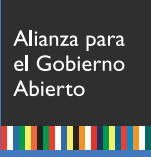   CUARTO PLAN DE ACCIÓN DE GOBIERNO ABIERTO Avanzando hacia un Estado Abierto2018 – 2020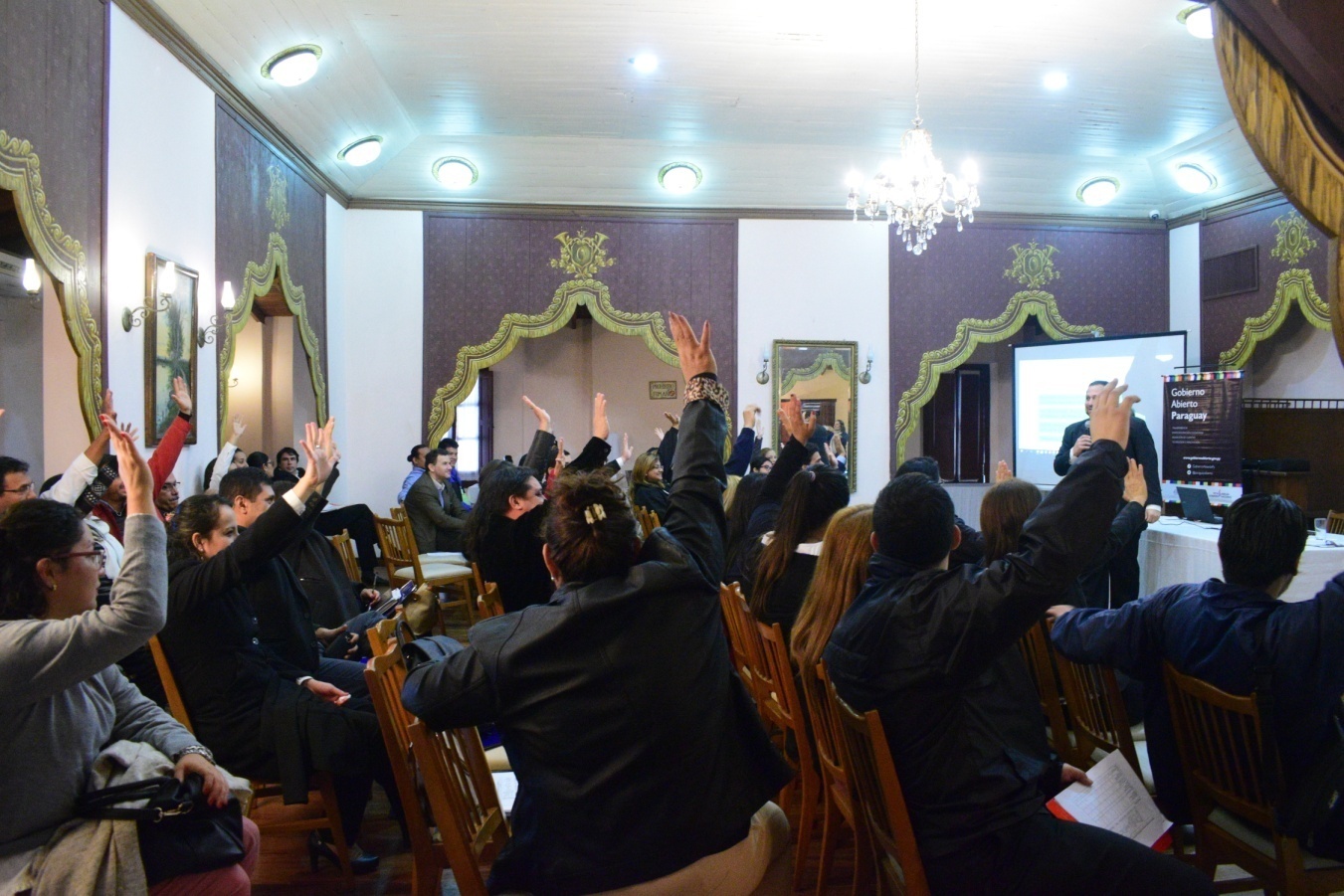 Ficha técnica Este documento fue elaborado bajo la coordinación de la Secretaría Técnica de Planificación para el Desarrollo Económico y Social (STP) con el apoyo del Programa de Democracia y Gobernabilidad de la Agencia de los Estados Unidos para el Desarrollo Internacional (USAID/Paraguay) y el Centro de Estudios Ambientales y Sociales (CEAMSO). 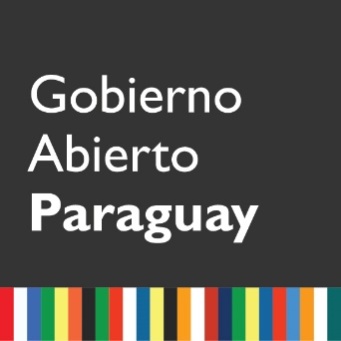 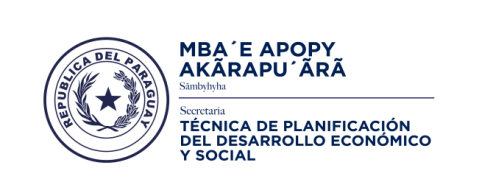 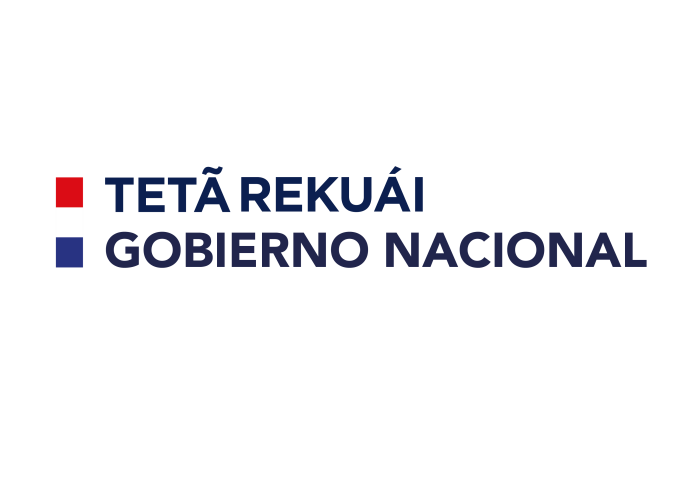 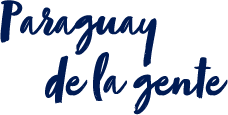 Con apoyo de 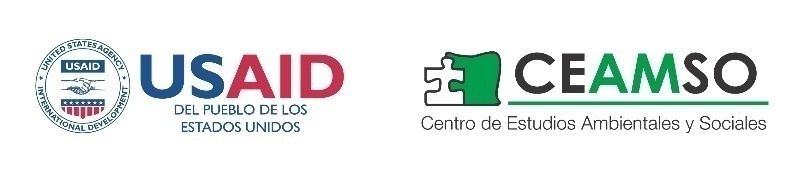 Cooperación	La elaboración de este material fue posible gracias al apoyo técnico y financiero de la Agencia de los Estados Unidos para el Desarrollo Internacional (USAID). El contenido del presente trabajo es responsabilidad de sus autores y no representa la posición u opinión de USAID o del Gobierno de los Estados Unidos de América.Este documento estuvo disponible para todos los participantes de la elaboración del 4° Plan de Acción de Gobierno Abierto y la ciudadanía en este sitio http://tiny.cc/4PlanGAbierto desde el 25 de julio, inmediatamente después de la aprobación del plan por el Comité Evaluador, hasta el 2 de agosto, fecha de la reunión de la Mesa Conjunta. Este Plan de Acción, que tiene la conformidad de la Mesa Conjunta ha sido entregado al equipo de transición, para que el nuevo gobierno, una vez en funciones, realice la aprobación final, con las modificaciones que eventualmente considere necesario introducir, en consulta con la Mesa Conjunta, y remita a la Alianza de Gobierno Abierto. Este documento estuvo disponible para todos los participantes de la elaboración del Cuarto Plan de Acción de Gobierno Abierto y la ciudadanía en este sitio http://tiny.cc/4PlanGAbierto desde el 25 de julio, inmediatamente después de la aprobación del plan por el Comité Evaluador, hasta el 02 de agosto, fecha de la reunión de la Mesa Conjunta. Este Plan de Acción, que tiene la conformidad de la Mesa Conjunta, ha sido entregado al equipo de transición para que el nuevo gobierno, una vez en funciones, realice la aprobación final, con las actualizaciones y modificaciones que eventualmente considere necesario introducir, en consulta con la Mesa Conjunta, y remita a la Alianza para el Gobierno Abierto. Esta situación se dio efectivamente tras la asunción de las autoridades de la Secretaría Técnica de Planificación del Desarrollo Económico y Social (STP). Los Planes de Acción Gobierno Abierto deben estar en coordinación con el Plan Nacional de Desarrollo, los Objetivos de Desarrollo Sostenible y los ejes prioritarios del Gobierno Nacional.A la entrada del Gobierno del Presidente Mario Abdo Benítez se sumaron actores de relevancia dentro del esquema gubernamental, como ser:El Gabinete Civil de la Presidencia de la República, que asesora técnica y políticamente a la Presidencia como así también coordina los procesos de definición, instalación publicación oficial, comunicación y seguimiento de las políticas públicas de Gobierno. Tiene como misión atender a la ciudadanía, recoger y sistematizar las demandas de sociedad civil a fin de mejorar la gestión institucional del gobierno con transparencia, lucha contra la corrupción y enfocándose en especial a la participación ciudadana.El Gabinete Social, con la figura de la Unidad de Gestión, coordina los proyectos emblemáticos del Gobierno y brinda apoyo.El apoyo político es crucial para el desarrollo de estos compromisos que son fruto del trabajo entre las organizaciones sociales y las instituciones públicas.IntroducciónLa Alianza para el Gobierno Abierto (AGA) es una iniciativa internacional que pretende asegurar compromisos concretos de los gobiernos con sus ciudadanos para promover la transparencia, la participación ciudadana, la rendición de cuentas y la tecnología e innovación.En noviembre de 2011, el Gobierno de Paraguay, a través de la Secretaría Técnica de Planificación del Desarrollo Económico y Social (STP), firmó su declaración de adhesión a los principios de la AGA y su intención de unirse a dicha iniciativa internacional. Los Planes de Acción de Gobierno Abierto (PAGA en adelante) están constituidos por compromisos que buscan soluciones en cinco grandes áreas de política pública, a través de la aplicación de los principios de gobierno abierto.En noviembre de 2013 se inició el proceso de elaboración del Plan Nacional de Desarrollo Paraguay 2030 (PND2030) que fue también un gran ejercicio de Gobierno Abierto, con la realización de talleres en 10 departamentos del país de los que participaron más de 2.000 referentes del gobierno central, gobiernos subnacionales y sociedad civil. Este proceso concluyó en diciembre de 2014 con la aprobación del PND2030 a través del Decreto N° 2.794/2016.En enero de 2016, la Agenda 2030 para el Desarrollo Sostenible entró en vigencia y marcó el inicio del reto de 15 años para implementar de manera efectiva 17 ambiciosos objetivos que buscan, entre otros, terminar con la pobreza extrema y el hambre; mejorar la calidad de la salud y la educación, y reducir el impacto ambiental.     Paraguay se ha comprometido a implementar los Planes de Acción de Gobierno Abierto como herramientas efectivas para contribuir al logro de los objetivos de la Agenda 2030 para el Desarrollo Sostenible, del Plan Nacional de Desarrollo Paraguay 2030, así como de los grandes desafíos de la AGA.    Los principios de Gobierno Abierto constituyen pilares fundamentales de una sociedad justa y democrática, que responden a derechos ciudadanos fundamentales a la participación, a la transparencia y a la rendición de cuentas. Pero, además, son herramientas que pueden contribuir decisivamente en la implementación de políticas públicas más efectivas y eficientes, y de esa manera aportar al logro de los objetivos de desarrollo plasmado en los planes locales e internacionales.	Este Cuarto Plan de Acción constituye una plataforma en la que se han cocreado compromisos introduciendo los principios en 17 áreas temáticas, que conforman un amplio espectro de políticas públicas íntimamente vinculados a los objetivos de desarrollo, en el entendimiento de que esos principios, pilares fundamentales de una sociedad democrática, pueden contribuir decisivamente para mejorar la calidad de las políticas públicas.Guía de lectura del Plan de AcciónEl plan contenido en este documento tiene tres partes fundamentales.Esfuerzos realizados a la fecha: es la primera sección de este documento y en ella se reseñan fundamentalmente los esfuerzos del gobierno en la implementación de los compromisos durante los tres primeros planes de gobierno abierto.Desarrollo metodológico: es la segunda sección de este documento, y explica cuáles son los principios y criterios que guiaron la formulación de este Plan, los estándares internacionales que se llevaron en cuenta, y cómo se plasmaron a lo largo del proceso.Compromisos: es la parte medular de este Plan de Acción, que contiene los compromisos que son las acciones que incorporan los principios relevantes. Estos compromisos deberán ser implementados durante la vigencia del Plan. En esta publicación, los compromisos arrancan en la página 29 y se extienden hasta el final de este documento.Algunos términos y abreviaturas importantes son:Estado Abierto: En este Plan hay compromisos del Poder Ejecutivo, de órganos constitucionales autónomos, del Poder Judicial (Justicia Abierta) y del Poder Legislativo (Parlamento Abierto), que están presentados en ese orden en este documento. Por eso, comprende no solamente al Gobierno, entendido tradicionalmente como el Poder Ejecutivo, sino a todo el Estado.Principios de Gobierno Abierto: Son los principios fundamentales que deben estar plasmados en los compromisos como la transparencia, la participación, la rendición de cuentas y el uso de nuevas tecnologías.Hitos: son las actividades centrales de un compromiso con su fecha de implementación, cuya ejecución muestra el grado de avance.PAGA: Plan de Acción de Gobierno Abierto.DGGA/STP: Dirección General de Gobierno Abierto de la Secretaría Técnica de Planificación del Desarrollo Económico y Social.Esfuerzos realizados a la fecha por el Gobierno del ParaguayEn la historia de los Planes de Acción en Paraguay se destaca la participación de las instituciones públicas, organizaciones no gubernamentales, academia, gremios y ciudadanía en los procesos de cocreación.La participación se ha incrementado sostenidamente desde el Primer PAGA con 90 participantes en tres mesas de trabajo, el Segundo PAGA con 222 participantes en dos mesas de trabajo, el Tercer PAGA con 609 participantes en ocho mesas de trabajo y en el Cuarto PAGA con participantes presenciales en 31 mesas de trabajo. Esto evidencia un aumento sustancial tanto la cantidad de mesas de trabajo como a cantidad y calidad de participantes.La cocreación del Cuarto PAGA 2018 – 2020 se dividió en 3 etapas. La primera de 17 talleres presenciales de cocreación se desarrolló desde el 21 de febrero hasta el 20 de marzo de 2018. La segunda de 14 talleres desde el 10 de mayo al 15 de junio de 2018. En el período intermedio de reflexión entre rondas, se llevaron a cabo 45 reuniones internas con representantes de 50 instituciones a las que fueron dirigidas las propuestas. Finalmente, desde la asunción de las nuevas autoridades y hasta el mes de diciembre se llevó a cabo la actualización de las propuestas.Además, fueron utilizadas las redes sociales como mecanismos de comunicación y participación entre todos los actores.Figura 3: La participación en las co-creaciones de los planes nacionales de GA Paraguay.Fuente: DGGA/STPImpacto de los Planes de Acción de Gobierno AbiertoEl Primer PAGA fue elaborado para abarcar el período 2012-2013. Este Plan fue presentado en ocasión de la Cumbre Mundial de Gobierno Abierto en Brasilia, República Federativa del Brasil, los días 17 y 18 de abril de 2012, año de inestabilidad política local que cambió la administración del Gobierno de Paraguay, situación que no afectó su implementación.El Primer PAGA 2012-2013 presentó 12 compromisos. Entre los más importantes se encuentran: 1) el Sistema de Intercambio de Información entre instituciones del gobierno (SII), mediante una aplicación informática; 2) el sistema de compras por catálogo electrónico, fortaleciendo el sistema nacional de contrataciones públicas; y 3) el Sistema Integrado de Control de la Carrera Administrativa (SICCA) para la gestión de personas y el desarrollo de un Portal Único de Empleo Público “Paraguay Concursa”.El Segundo PAGA 2014-2016 tuvo el período de ejecución del 01 de julio de 2014 al 30 de junio de 2016. Entre los compromisos más importantes de este Plan estuvieron la promulgación de la Ley N° 5.282/2014 “De libre acceso ciudadano a la información pública y transparencia gubernamental” y el fortalecimiento de los consejos de desarrollo municipal. La Ley ha reglamentado el Artículo 28 de la Constitución Nacional, hecho que nos constituyó como país número 100 en el mundo en contar con este marco normativo.El Tercer PAGA inició el 01 de julio de 2016 y concluyó el 30 de junio de 2018. Este Plan ha sido el primero aprobado por Decreto del Poder Ejecutivo, N° 5.894 del 6 de setiembre de 2016, donde, además, se designa a la STP como punto de contacto (punto focal) ante la instancia internacional, en coordinación con el Ministerio de Relaciones Exteriores (MRE).El Tercer PAGA estuvo compuesto de 10 compromisos que contenían 62 metas en total. El 90% de estos compromisos cumplieron el 100% de sus metas. En cuanto a metas completadas con sus evidencias presentadas al 100%, se llegó a unas 45, un 72,58% del total. Quedan pendientes de reportar evidencias de unas 17 metas que corresponden a 14 instituciones públicas del estado.Un logro importante en este periodo fue la creación y conformación de la Mesa Conjunta de Gobierno Abierto, foro multisectorial con participación de sector público y organizaciones de la sociedad civil para monitorear el cumplimiento de las metas en cada Plan y supervisar la planificación participativa con la sociedad civil. Figura 4: Cronología del impacto de Gobierno Abierto en Paraguay.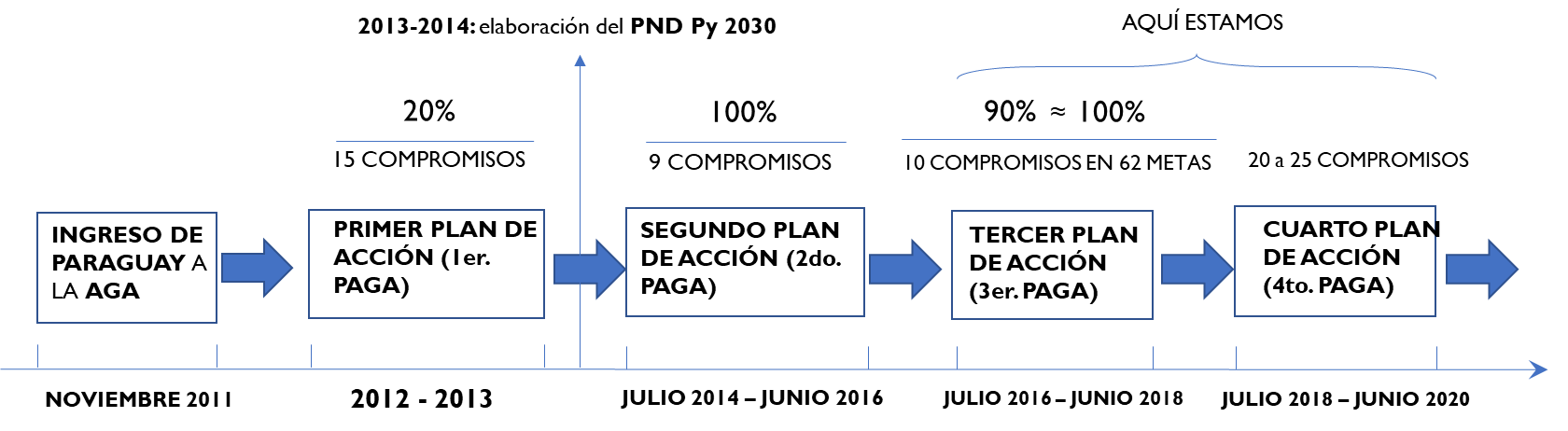 Fuente: DGGA/STPDesarrollo metodológicoEl principal desafío metodológico ha sido garantizar la calidad del proceso participativo.La participación en el Cuarto PAGA no se circunscribió a un momento o instancia, sino fue un proceso que atravesó por diferentes etapas. Se realizaron 17 mesas temáticas, talleres de generación de propuestas, la respuesta de las instituciones públicas a las propuestas generadas, y una segunda ronda de talleres para seleccionar a través del voto de los participantes las propuestas que serían los compromisos que se incluirían en el plan.El Comité de Evaluación tuvo la responsabilidad de revisar técnicamente las propuestas seleccionadas y hacer recomendaciones de mejora. La Mesa Conjunta tiene la responsabilidad de hacer la revisión final y aprobación del Plan.El enfoque utilizado se basó en tres pilares fundamentales que son inclusión, calidad del diálogo y participación en la toma de decisiones. Estos criterios incluyen y son consistentes con la guía "Estándares de participación y co-creación de OGP" y con el documento "Public participation spectrum" de la International Association for Public Participation, que la AGA adopta como referencia.Si bien existen principios que deben guiar la calidad del proceso establecido, no existe una receta para la forma en que esos principios deben ser plasmados en una situación concreta.Este recuento metodológico, se va a centrar exclusivamente en cómo esos principios se concretaron en el proceso de formulación y aprobación del plan. Primer pilar: inclusiónLa guía de la AGA define de esta manera la inclusión: "La participación pública se basa en la convicción que aquellos que son afectados por una decisión tienen derecho a participar en el proceso que conduce a la adopción de esa decisión".Para lograr la inclusión es importante que el perfil de participación en el proceso refleje en la medida de lo posible la diversidad existente en la sociedad, por ejemplo, en cuanto a edad, sexo, perfil ocupacional, educacional y profesional, sector económico, político y social, incluyendo los grupos marginalizados como comunidades indígenas, personas con discapacidad.  ConvocatoriaPara lograr ese objetivo se optó por una convocatoria abierta en que los participantes se auto-seleccionaron para ser parte del proceso. De esta manera se evitó que la participación esté limitada a expertos o actores con experiencia en la temática. La convocatoria estuvo abierta a todos los ciudadanos incluyendo los funcionarios públicos, que pudieron participar independientemente de que hubiesen sido designados como representantes oficiales de sus instituciones. La ventaja de la convocatoria abierta tiene frente a la dirigida es la participación de nuevos actores con frecuencia altamente motivados y bien informados, así como otros que por primera vez descubren la temática hagan parte del proceso. La convocatoria abierta permite lograr mayor diversidad, que es relevante principalmente porque refleja la diversidad existente en la sociedad, pero también porque aporta una diversidad cognitiva que contribuye con su sabiduría al trabajo colectivo, de la que no se dispondría si la convocatoria estuviese limitada a expertos.La comunicación se basó en una estrategia multicanal utilizando medios digitales y no digitales, incluyendo redes sociales, los interesados también contaron con la invitación a grupos de WhatsApp para las mesas temáticas Generación de propuestasUn total de 183 propuestas fueron generadas, la mayoría de ellas fue presentada antes y durante los talleres, algunas propuestas fueron fusionadas, reformuladas o surgieron nuevas propuestas que fueron presentadas en plenaria durante este proceso.Participación remotaFinalmente, como una manera de también reforzar la inclusión, se ofreció la participación remota no presencial por medio del streaming durante los talleres presenciales, para permitir la participación de personas que no pudieron asistir. Los 17 talleres de la primera ronda y los 14 de la segunda ronda contaron con este servicio.Segundo pilar: calidad del debateEl segundo pilar para fortalecer la calidad de la participación es la calidad del diálogo. Esta se complementa con la inclusión, ya que no tendría sentido lograr la inclusión si los participantes no pueden hacer escuchar su voz con argumentos sólidos y escuchar críticamente los argumentos de los demás. De nada sirve tener una participación inclusiva, pero sin participantes bien informados y con un diálogo de sordos.La calidad del diálogo exige varias condiciones:Participantes bien informados y que tengan un entendimiento de la problemática que deberán abordar. Sin este requisito, la participación carece de contenido y se torna un mero formalismo irrelevante.Asegurar que la deliberación en las instancias de participación consista fundamentalmente en un intercambio de argumentos y razones. Es fundamental que exista la disposición a escuchar los argumentos de los demás, responder a su vez con argumentos, tener la capacidad de ponerse en el lugar del otro y estar abierto a asumir el punto de vista contrario si sus argumentos resultan convincentes. La participación entre actores que no se escuchan y más bien luchan por hacer prevalecer sus opiniones, degrada la calidad de la participación.Es importante, además, asegurar que exista un ambiente de respeto y evitar los insultos o agresiones en el discurso. Asegurar que todos tengan la misma oportunidad de expresar sus ideas y que todas las voces sean escuchadas, evitando la polarización o centralización en torno a determinados individuos.A fin que los participantes estén debidamente informados y puedan participar críticamente del debate, se implementaron diversas acciones:Los grupos de WhatsApp sirvieron para intercambiar ideas, compartir documentos y recursos sobre la problemática de cada mesa temática; aclarar conceptos sobre Gobierno Abierto de modo a que los participantes tuvieran mayor claridad sobre el objetivo del Plan y la tarea de los participantes antes de los talleres presenciales.Con el mismo objetivo, antes de cada taller de la primera ronda, se distribuyó un documento base conteniendo todas las propuestas recopiladas hasta ese momento que serían debatidas. Los documentos con las propuestas para cada mesa estuvieron disponibles en la web para facilitar el acceso tanto a los participantes del taller como a los que participaron de forma remota o a aquellos que hicieron el seguimiento posterior vía digital.Las 183 propuestas generadas fueron compiladas en un documento denominado Primer Borrador del Cuarto Plan de Acción de Gobierno Abierto, que se puso a disposición de los participantes y de la ciudadanía en la web. En este primer borrador se incluyeron también las conclusiones del trabajo de grupos que se realizó en cada taller y que resultó en un primer ejercicio de priorización de las propuestas.Antes de cada taller de la segunda ronda se distribuyó un documento conteniendo la respuesta de las instituciones públicas a las propuestas de compromisos de acción generadas en la primera ronda.Tercer pilar: incidencia en el proceso de decisiónEl tercer pilar para fortalecer la calidad del proceso participativo se refiere a que los participantes incidan de la toma de decisiones. Una de las deficiencias más frecuentes de los procesos participativos es que no existe transparencia en el proceso de decisión en cuanto a cuál va a ser la incidencia de los participantes en las decisiones y de qué manera se va a dar.El mecanismo decisorio para la formulación participativa de este Plan debía ser explícito y transparente para todos los participantes desde el inicio y contemplar los siguientes puntos:Cómo las contribuciones de los participantes serán llevadas en cuenta a lo largo del proceso y en particular en lo que se refiere a las respuestas de las instituciones públicas a las propuestas realizadas.Cuáles son los puntos en el conjunto del proceso participativo en el que los participantes van a tomar decisiones.Los mecanismos por los cuales se rendirá cuenta a los participantes de las decisiones adoptadas en otras instancias como el Comité de Evaluación y la Mesa Conjunta.Las principales instancias de incidencia ciudadana fueron las siguientes:La primera ronda de talleres en la que en a través del trabajo en grupos se realizó la reformulación o fusión de algunas propuestas y un primer trabajo de priorización que fue publicado en el primer borrador.La respuesta de las instituciones públicas a las propuestas realizadas en las que informaron del análisis realizado y se posicionaron sobre cada una de esas propuestas.Respuesta de las instituciones públicasLa respuesta de las instituciones públicas a cada una de las propuestas fue el mecanismo a través del cual fueron llevadas en cuenta las propuestas generadas.Al terminar la primera ronda de talleres, que estuvo centrada en la generación de propuestas, el siguiente paso exigía contar con una respuesta de las instituciones públicas sobre cada una de las propuestas.La exigencia de que las instituciones públicas respondan a cada una de las propuestas también les obligó a analizar y evaluar cada una de ellas.Las respuestas de las instituciones públicas fueron compiladas en un documento que fue compartido con los participantes antes de cada taller y accesible en la web.Votación para seleccionar propuestasEn la segunda ronda de talleres, considerando el retorno dado por las instituciones públicas, se debatió cuáles serían las propuestas a ser seleccionadas y finalmente se procedió una votación.Las propuestas seleccionadas fueron discutidas entre todos los actores donde se realizó la elección que dio lugar al ingreso al Plan de Acción.En los talleres participaron activamente todos los actores e inclusive los funcionarios públicos interesados en activar en la participación de los compromisos de las demás instituciones, se llevó a discusión varias propuestas de diferentes áreas de una institución y consensaron por eje prioritario la elección de las propuestas.  En función a este análisis, se consideró conveniente que puedan votar todos los participantes, incluyendo los funcionarios públicos.Comité de Evaluación y Mesa ConjuntaPara la elección del Comité de Evaluación fue convocada con anticipación una reunión de la Mesa Conjunta, a la que fueron convocados todos los participantes de las diferentes mesas temáticas. Se les invitó a que envíen las postulaciones para participar del Comité de Evaluación. La Mesa Conjunta eligió 6 representantes de la sociedad civil e igual número de representantes del Gobierno.De los 35 compromisos, 28 fueron seleccionados por votación de las mesas y otros aprobados por el Comité de Evaluación como así también el comité electo por la mesa conjunta del nuevo gobierno realizo la actualización y recibió nuevas propuestas con énfasis a los ejes prioritarios del nuevo gobierno, también se dio de baja algunos compromisos que no fueron aprobados por los nuevos gabinetes. Para el periodo de transición de gobierno y a la entrada de los nuevos gabinetes se realizaron reuniones con las instituciones que presentaron sus compromisos, así también 1 mesa conjunta para la elección de comité de actualización que realizo 3 reuniones estratégicas para la actualización de estos, se dio entrada a nuevos compromisos y posteriormente la mesa conjunta para la aprobación de la versión final de los compromisos.En este nuevo periodo cabe resaltar los tratamientos correspondientes a la realización de un estado abierto de manera formal y a compromisos que estén comprometidos con la lucha contra la corrupción, trasparencia, innovación y acceso a la información. El involucramiento de los tres poderes del estado Paraguayo más allá de ser un compromiso de gobierno Abierto es un compromiso a nivel País donde mostramos los trabajos en concordancia bajo un lineamiento firme.  La Corte Suprema de Justicia tuvo un compromiso aprobado en el taller temático, y otros tres aprobados por su máxima autoridad.De esta manera el poder de decisión estuvo concentrado en las mesas temáticas, consistente con el principio de que exista incidencia de los participantes en las decisiones y el Comité de Evaluación tuvo fundamentalmente la responsabilidad de la revisión técnica, aprobación final para así de esa forma entregar al nuevo gobierno entrante para su revisión y actualización de estos compromisos estableciendo los criterios de aplicabilidad y sostenibilidad de los compromisos.Orden cronológico de los talleres de la primera y segunda rondas de co-creación.La primera ronda de talleres presenciales en los que se desarrollaron las mesas de discusión de cocreación tuvo lugar desde el 21 de febrero hasta el 20 de marzo de 2018 en el Gran Hotel del Paraguay y en El Granel, excepto el de Parlamento Abierto que tuvo lugar en la Biblioteca del Congreso de la Nación. La segunda ronda tuvo lugar también en el Gran Hotel del Paraguay con excepción del taller de Ambiente, Agua y Cambio Climático que tuvo lugar en El Granel, y el de Parlamento Abierto que se realizó en la sala de sesiones de la Cámara de Senadores.Figura 8: Cronología de la primera ronda de talleres de cocreación del 4to.PAGAAcceso a la Información Pública y Transparencia 21/02/2018 8:30 hParticipación ciudadana 21/02/2018 13:30 hDatos abiertos e innovación 23/02/2018 13:30 hSimplificación de trámites y emprendedurismo 23/02/2018 8:30 hLucha contra la corrupción e impunidad 27/02/2018   8:30 hRendición de cuentas 27/02/2018   13:30 hEducación 28/02/2018    8:30 hJuventud 28/02/2018    13:30 hLucha contra la pobreza y ordenamiento territorial 2/03/2018    8.30 h     Seguridad 02/03/2018    13:30 hMedio ambiente, agua y cambio climático 05/03/2018    8.30 h  Inclusión social   05/03/2018    13.30 h   Salud 07/03/2018   8.30 h     Empleo y seguridad social 07/03/2018   13.30 h    Justicia Abierta (Poder Judicial y Ministerio Público) 9/03/2018   8.30 h  Gobiernos locales 09/03/2018    13.30 h Parlamento Abierto 21/03/2018    11.00 hFigura 9: Cronología de la segunda ronda de talleres de cocreación del 4to.PAGAMedio ambiente, agua y cambio climático 10/05/2018 08:30 hEmpleo y seguridad social 17/05/2018 08:30hAcceso a la información pública y transparencia 21/05/2018 08:30hSeguridad 22/05/2018 8:30hDatos abiertos 23/05/2018   8:30 hLucha contra la corrupción e impunidad 25/05/2018   08:30 hParticipación ciudadana y rendición de cuentas 28/05/2018    08:30 hEducación 30/05/2018    08:30 hLucha contra la pobreza, ordenamiento territorial y gobiernos locales 01/06/2018    08:30 hSimplificación de trámites 04/06/2018    08.30 h     Inclusión social, juventud y pueblos indígenas 07/06/2018    08:30 hSalud 08/06/2018    08.30 h   Justicia Abierta   13/06/2018    08.30 h   Parlamento Abierto 15/06/2018   08.30 h     Datos de participación en los talleres de cocreación del cuarto PAGADe las 182 propuestas de compromisos recibidas en la primera ronda, se han priorizado en la segunda ronda un total de 25 propuestas.Tabla 2: Distribución de participantes virtuales, presenciales y propuestas por área temática.* Integrado con Participación Ciudadana** Integrado con Inclusión Social*** Integrado con Lucha contra la Pobreza**** Se llegó a priorizar una propuesta de Juventud, pero no se pudo presentar a tiempo para su consideración por la Mesa Técnica. ****Propuestas recibidas en un taller especial el 23 de marzo, de hombres y mujeres líderes de pueblos indígenas del Chaco Paraguayo, que fue una actividad derivada del Taller de Inclusión Social. Si incluyen dentro de las 182 propuestas recibidas en la primera ronda.Fuente: DGGA/STPLa participación de los sectores en los talleres presenciales y las propuestas.En cuanto a la participación presencial en cada ronda y su evolución a lo largo del proceso, por sectores, la sociedad civil que incluye a la ciudadanía y a organizaciones no gubernamentales tuvo una participación del 40% en la primera ronda y de 35% en la segunda. La participación de representantes de instituciones públicas tuvo una participación del 60% en la primera ronda y 35% en la segunda ronda.Tabla: Participación presencial por rondas en talleres de cocreaciónFuente: DGGA/STPFigura : Participación por sectores en 1era. y 2da. rondasFuente: DGGA/STP Sin embargo, un 71% de las 182 propuestas recibidas fueron redactadas y expuestas por ciudadanos y organizaciones no gubernamentales.Tabla: Propuestas recibidas de los sectores agregando las de pueblos indígenas.		Fuente: DGGA/STPFigura: Propuestas recibidas de los sectores.Fuente: DGGA/STPUn detalle interesante es la participación de mujeres participantes presenciales en los talleres-mesas de trabajo. Se puede constatar que estos porcentajes se han mantenido a lo largo del proceso.Tabla: Información desagregada por sexo, participación en rondas.Fuente: DGGA/STPFigura: Información desagregada por sexo.Fuente: STPDel total de 57 instituciones públicas a las cuales fueron dirigidas todas las propuestas realizadas antes, durante y después de los talleres de la primera ronda, la institución con el mayor número de propuestas fue el Ministerio de Educación y Ciencias (MEC) con un total de 19. La DGGA/STP ha concretado 50 reuniones intermedias, en el período entre las rondas de talleres, en las que se revisó la viabilidad y factibilidad de cada una de ellas, entre el 23 de abril de 2018 y el 4 de mayo de 2018.Tabla: Cantidad de propuestas dirigidas a las instituciones públicas.Fuente: DGGA/STPEn el período posterior a la publicación del primer borrador con las 182 propuestas, en los meses de marzo y abril de 2018, se llevaron a cabo unas 45 reuniones internas interinstitucionales en la STP, donde se analizó la viabilidad y factibilidad cada una de las propuestas de compromisos con representantes de 57 instituciones a las que fueron dirigidas dichas propuestas.Instituciones de la sociedad civil que participaron de la formulación del Cuarto PAGAAcquaconsultAsociación de Empresarios Cristianos - ADECAIMEPA (Asociación de Mujeres Empresarias y Profesionales)APCO (Asociación de Productores Ovinos)APER (Asociación Paraguaya de Energías Renovables)APF Asesoría JurídicaAPYME Asociación de Pequeñas y Medianas EmpresasAsociación de Padres Nuestros Niños Asociación de Profesionales Ingenieros Ambientales (APIA)Asociación Defensores del ChacoAsociación de Sordos de Coronel OviedoAUDICOMCADEPCámara de Anunciantes del ParaguayCámara DE MIPYMES PRIVUSCEAMSOCentro de Oportunidades y Voluntariado (COV)Centro de Políticas PúblicasClub de Escuelas SolidariasClub de LeonesCNU Consejo Nacional de UniversidadesCODEHUPYColegio Nacional Milciades Antonio PiñeiroCámara Junior de AsunciónComisión Vecinal Vecinos Unidos en SolidaridadConciencia VivaConsejo Municipal Juvenil HaguaContraloría de la Ciudad de AsunciónCooperativa RepatriaciónCooperativa UrbanaCruz Roja ParaguayaCSSEOF (Caja de Seguridad Social de Empleados y Obreros Ferroviarios)Descubriendo el país - programa comunicacionalEmpresa Marina Pedersen ENEPEscuela Básica N° 57Facultad de Ciencias Agrarias - UNAFacultad de Ciencias Económicas - UNAFacultad de Ciencias Químicas - UNAFacultad de Derecho UNAFacultad de Filosofía UNAFacultad de Ingeniería Ambiental UNAFacultad de Medicina UNAFacultad de Arquitectura UNAFEUNA (Federación de estudiantes de la UNA)Fundación ASOLEUFundación AvinaFundación BasesFundación CIRDFundación Dequeni Fundación Primer PasoFundación ProMusicaFundación SarakiFundación Seguridad CiudadanaFundación TeletonFundación VisiónGIROLABSGuaraní SoulIDEA InternacionalIEEE SIGHT Paraguay (Institute of Electrical and Electronics Engineers)Instituto Profesional de Artes y Ciencias de la Comunicación - IPACInstituto Superior de EducaciónInvestigación y DesarrolloIPASEC (Instituto de Participación y Seguridad Ciudadana)Juntos por la Educación MINGARAMotivos CuadradosMujeres Indígenas ParaguayInstituto Paraguayo de Tecnología AgrariaOMAPAONGAGUA (ONG Agua)Orgullo RepublicanoParaguay EducaParaguay Okakuaa SOFTLINETecho ParaguayTEDICTierra NuevaTierravivaUNEPY - Unión Nacional De EstudiantesUNIDAUnión Juvenil IndígenaUniversidad Católica Nuestra Señora de la Asunción Universidad Central del Paraguay - UCPUniversidad ColumbiaUniversidad del Cono Sur -UCSAUniversidad del PacíficoVecinos En AlertaVoluntaria de Distrital de CapiatáWWFCLIBCH organización indígena de Pdte. HayesUNINY Organización indígena de Alto Paraguay AMICE organización de mujeres indígenas del Bajo ChacoContamos también con la participación de las siguientes instituciones de la sociedad civil, pero estas se retiraron del proceso antes de la aprobación del Plan:1. IDEA2. Fundación Libre3. Semillas por la Democracia4.  FEDEM De setiembre a diciembre de 2018, tras conversaciones con los representantes de la Unidad de Apoyo de la Alianza para el Gobierno Abierto se procedió a lo más arriba mencionado respetando los procesos anteriores, se tuvo una etapa de revisión y actualización del Plan de Acción que fue entregado en agosto de 2018, este proceso fue debidamente documentado e informado.  Luego de la aprobación de este Plan que se dio en la reunión de la Mesa Conjunta del 14 de diciembre de 2018, se remitió a las documentaciones pertinentes para su aprobación. Algunos logros del proceso de cocreación del Cuarto Plan Calidad del proceso participativoUno de los logros del Cuarto Plan ha sido mejorar la calidad de la participación, lo que se ha logrado con la información previa a los participantes a través de intercambios virtuales y documentos distribuidos antes de los talleres presenciales, la respuesta formal del gobierno a cada una de las propuestas presentadas en los talleres, y la selección de los compromisos a través del voto de los participantes. La revisión del Plan estuvo a cargo del Comité Evaluador con representación paritaria de gobierno y sociedad civil, electos por la Mesa Conjunta, y la aprobación final estuvo a cargo de la Mesa Conjunta, en reunión con amplia participación de los participantes del proceso, tanto de gobierno como sociedad civil.Aumento de la participación de la sociedad civil en el proceso de cocreación.Un total de 93 organizaciones de la sociedad civil participaron de la elaboración del Plan comparado con 51 en el plan anterior. El proceso de participación incorporó las recomendaciones de mejora realizadas anteriormente con relación a disponibilidad del proceso y cronograma, notificación anticipada, sensibilización, multiplicidad de canales, amplitud de consulta, documentación y retroalimentación.Hacia un Estado Abierto.El Cuarto Plan de Acción está vinculado con compromisos del Poder Legislativo, también incluye compromisos del Poder Judicial, en conjunto con la Sociedad Civil, esto nos da un camino a transitar a un Estado Abierto, así también cabe resaltar que Parlamento Abierto 2018-2020 va por su Segundo Plan de Acción.Aumento de la participación de instituciones del Estado.En el Tercer Plan de Acción participaron 47 instituciones públicas y 26 presentaron compromisos. En el Cuarto Plan participaron 57 instituciones públicas y presentaron compromisos 56 de los cuales quedaron en el PAGA unos 33 compromisos.Se introduce los principios de Gobierno Abierto en las áreas estratégicas de la gestión pública.La definición de los talleres temáticos permitió vincular los compromisos del Cuarto Plan de Acción con las áreas estratégicas de la gestión pública plasmadas en los principales desafíos del Plan Nacional de Desarrollo Paraguay 2030 y los Objetivos de Desarrollo Sostenible 2030. El Plan abarcó temas estratégicos de estas agendas como Acceso a la Información Pública y Transparencia, Participación Ciudadana, Datos Abiertos e Innovación, Simplificación de trámites y Emprendedurismo, Lucha contra la corrupción e impunidad, Rendición de cuentas, Educación, Juventud, pobreza y ordenamiento territorial, Seguridad, Ambiente, Agua y Cambio Climático, Inclusión Social, Salud, Empleo y Seguridad Social, Justicia Abierta, Gobiernos Locales y Parlamento Abierto.PODER EJECUTIVOCompromiso 1Rendición de Cuentas a Pueblos IndígenasInstitución o actor responsable de la implementación Secretaría Técnica de Planificación y ONG Tierraviva.¿Cuál es la problemática que el compromiso aborda?  La discriminación de los pueblos indígenas en la implementación de las políticas públicas.¿Cuál es el compromiso?          Rendición de cuentas de las principales instituciones públicas responsables de la implementación de políticas públicas que afectan a los pueblos indígenas con énfasis en las acciones para combatir y prevenir la discriminación y en la gestión de la interculturalidad.Se actualizará la guía existente que sirva de marco para la realización de este compromiso.Este proceso rendición de cuentas, como mecanismo de doble vía, en que se produce una interacción entre ciudadanía y gobierno, deberá contemplar:a)      el fortalecimiento de las capacidades de los actores sociales para asimilar las informaciones presentadas en la rendición de cuentas. b)    El fortalecimiento de las capacidades para analizar críticamente la información. En este sentido, está previsto, como uno de los mecanismos, el fortalecimiento de los Veedores Indígenas Juveniles.c)     Recomendaciones de política pública por parte de los actores socialesd)    Respuesta de las instituciones públicas a las recomendaciones.La rendición de cuentas, si bien es un proceso continuo, tendrá un acto central en que todas las instituciones públicas reunidas harán su rendición de cuentas.A fin de fortalecer este proceso, se realizará una formulación participativa de una política de acceso a la información para los pueblos indígenas llevando en cuenta sus particularidades lingüísticas y culturales.Cada institución pública participante será responsable de su rendición de cuentas, y utilizará los datos que serán preparados en vinculación con el Sistema de Presupuesto por Resultados y el Tablero Presidencial, así como otras informaciones para explicar y justificar su gestión.                 ¿Cómo contribuirá a resolver la problemática?La Rendición de Cuentas posibilitará mayor protagonismo de los pueblos indígenas y la ciudadanía y un mayor entendimiento entre los representantes de los pueblos indígenas y representantes de instituciones públicas del estado.La preparación de la Rendición de Cuentas deberá llevar en cuenta el Plan Nacional de los Pueblos Indígenas y los esfuerzos ya existentes de las instituciones públicas con el objetivo de lograr que los derechos de los pueblos indígenas se hagan realidad, a través de un proceso, como garantiza la legislación nacional e internacional.Se llevarán en cuenta los programas implementados en las áreas de salud, educación, aseguramiento de tierras, apoyo a la agricultura indígena, atención a familias en situación de calle, y construcción de viviendas entre otros.Se convocará a 10 instituciones que reportan sus presupuestos destinados a pueblos indígenas en el Sistema de Planificación por Resultados y el Tablero de Control Presidencial a los efectos de realizar la rendición de cuentas a los pueblos indígenas a través de una metodología para la rendición de cuentas con una mirada de interculturalidad que se organizará en coordinación con la ONG Tierraviva. ¿Por qué es relevante a los valores de OGP?El compromiso tiene componentes de transparencia, participación ciudadana y rendición de cuentas.Información de ContactoCelia Urbieta Peña, Directora General de Gobierno Abierto, STP.Curbieta@stp.gov.pyCecilia Facetti, Directora General de Gestión por Resultados, STP.cfacetti@stp.gov.pyAdriana Agüero, Coordinadora, ONG Tierravivaaaguero@tierraviva.org.pyOtros actores involucrados      Se trabajará en conjunto con el MSPBS, SNC, MINNA, MEC, MAG, Ministerio de la Mujer, INDI, MUVH, SPL y MDS.Compromiso 2Socialización de los Servicios Sociales áreas de Salud y Educación Institución o actor responsable de la implementación	Secretaría Técnica de Planificación.Contraparte de la verificación del cumplimiento del compromiso: Fundación CIRD.¿Cuál es la problemática que el compromiso aborda?	De acuerdo con el análisis realizado por medio de un Sondeo a grupos vulnerables de los Departamentos de: San Pedro (distrito de Yrybucuá). Concepción (Yby Yaú).Ñeembucú (Tacuaras).Presidente Hayes (Villa Hayes).Asunción.La Alianza para el Gobierno Abierto (AGA) estableció el Fideicomiso de Múltiples Donantes con el apoyo de sus socios y en coordinación con el Banco Mundial para apoyar a países en desarrollo y entidades locales miembros de OGP o que buscan ser elegibles para participar en la alianza.El objetivo del financiamiento apunta a la cocreación de compromisos nacionales y locales que tengan potencial de alto impacto, buscan incrementar la transparencia en el gobierno, mejorar la rendición de cuentas y fortalecer la participación ciudadana y la capacidad de respuesta de los gobiernos. Paraguay ha sido seleccionado en su propuesta de “Ayuda para la cocreación del Plan de Acción 2018 – 2020”, presentado con el apoyo de la Mesa Conjunta a través de la Fundación CIRD (Centro de Información y Recursos para el Desarrollo).El objetivo del proyecto propuesto es Promover la participación de grupos vulnerables (indígenas, mujeres, jóvenes rurales y LGBTQI) en el proceso de cocreación, esto aplicado en las fases de socialización de los valores de Gobierno Abierto a través del arte social, la aplicación de un sondeo a estas comunidades, propuesta de compromisos sobre los datos obtenidos y la rendición de cuentas a las comunidades de los resultados del sondeo así como del Plan de Acción aprobado.Según los datos recabados las necesidades más acuciantes de estas comunidades es la falta de información y contacto acerca de los planes, proyectos y políticas desarrolladas por el estado en los servicios de Salud y Educación. La Mesa Conjunta de Gobierno Abierto es una plataforma para el diálogo permanente, y la instancia en la cual la Sociedad Civil y el Estado toman decisiones con respecto a diversos temas, entre ellos sobre puntos importantes que hacen a la calidad de la participación en la co-creación de los planes de acción.¿Cuál es el compromiso?	El compromiso es la socialización de los derechos en los accesos de los servicios de Salud y Educación a grupos vulnerables del Departamento de San Pedro a través de las actividades, reuniones, eventos y convocatorias realizadas por el Programa AROVIA de la Secretaría Técnica de Planificación, en los Departamentos de San Pedro y Central.AROVIA Paraguay es el primer programa de voluntariado impulsado desde el gobierno nacional que busca movilizar e involucrar a la ciudadanía en procesos de transformación sociocultural comunitario.¿Cómo contribuirá a resolver la problemática?Estas socializaciones se harían de forma presencial, pues de acuerdo con el análisis mencionado más arriba, los ciudadanos prefieren un sistema de interacción de personalizada con sus autoridades (cara a cara), en reuniones con las comisiones vecinales, a través de diálogos directos, sin la intermediación de medios tecnológicos.Si bien estos mecanismos implican mucho esfuerzo, tiempo e inversión, es posible combinar, cooperar o acoplar iniciativas del Estado, que reúnan estas características, de manera a abaratar costos, unir iniciativas para que tengan un mayor impacto y ser más eficientes en el manejo de los recursos públicos, innovando en la manera en como las instituciones públicas se relacionan con los ciudadanos.Si bien la gestión tecnológica es importante para la transparencia estatal, en los sectores vulnerables de la población existe una brecha digital muy importante que tiene varios factores humanos, sociales, económicos y políticos, por lo que su reducción a corto plazo es inviable, sin embargo, la socialización de los diversos servicios públicos con los que cuenta el Estado no debe esperar, por lo que la adaptación a las posibilidades del ciudadano es indispensable.El compromiso contribuirá a resolver gradualmente la problemática sobre el desconocimiento de los derechos de acceso a servicios sociales (el primer paso para ejercer la ciudadanía es tener la información) que tienen las comunidades vulnerables y que pueden hacer uso de su gestión organizándose para el efecto, esto desde el enfoque de la teoría del cambio, sabiendo la percepción de la ciudadanía sobre los accesos a servicios públicos y cuál es el objetivo deseado.¿Por qué es relevante a los valores de OGP?El compromiso tiene componentes de transparencia, participación ciudadana y acceso a la información pública. Es relevante porque responde directamente a un proceso descentralizado de consultas para la co creación del Plan de Acción y por dar relevancia a grupos vulnerables dentro del eje de construcción ciudadana bajo los valores de Gobierno Abierto.Si entendemos por ciudadano al habitante de un Estado, sujeto de derechos políticos, y que interviene ejercitándolos en el co - gobierno del país, es importante resaltar aquí, que la posibilidad de ejercer esta ciudadanía, es un componente "sine qua non" del ser ciudadano. En otras palabras, podemos decir que la ciudadanía es un derecho que existe mientras se conozca y se ejerza, sino se puede ejercer, a los efectos prácticos, no existe. En consecuencia, cuando hablamos de Ciudadanía, nos estamos refiriendo principalmente a participación del ciudadano en la “cosa pública”.Información de ContactoCelia Urbieta, Directora General de Gobierno Abierto, STP, curbieta@stp.gov.pyBart Willems, Coordinador de AROVIA Paraguay – STP, bwillems@stp.gov.py Francisco Samaniego, Coordinador Ejecutivo, Fundación CIRD, fsamaniego@cird.org.py	Otros actores involucrados	Se trabajará en conjunto con el Ministerio de Salud Pública y Bienestar Social (MSPBS), Ministerio de la Niñez y la Adolescencia (MINNA), Ministerio de Educación y Ciencias (MEC), Ministerio de Desarrollo Social (MDS), y la Secretaría Nacional de la Juventud (SNJ).Compromiso 3Tramitación en línea de beneficios previsionales.Institución o actor responsable de la implementación	Instituto de Previsión Social - Gerencia de Prestaciones Económicas¿Cuál es la problemática que el compromiso aborda?	El asegurado del IPS que reúne los requisitos para una prestación económica de corto plazo (subsidios de reposo) o de largo plazo (jubilación por vejez), debe tramitar los respectivos beneficios en forma presencial, concurriendo a las oficinas en capital o interior del país, lo que implica costos, tiempo e incomodidad; en muchos casos, la intervención de gestorías internas o externas, onerosas y poco efectivas.Línea de base:•	977 Subsidios de Reposo por Maternidad por mes; •	6.122 Subsidios por Enfermedad Común por mes; •	650 Subsidios por Accidente del Trabajo por mes; •	608 solicitudes de Jubilación por Vejez por mes;•	50 funcionarios de atención en boxes para la recepción de aproximadamente 900 personas por día.¿Cuál es el compromiso?	El compromiso es simplificar los trámites destinados a obtener beneficios de corto o de largo plazo (subsidios o jubilaciones), dando cumplimiento al principio de inmediatez y oportunidad de los servicios, en beneficio de los asegurados.El resultado esperado es la inserción de la tramitación en línea de las prestaciones económicas, como práctica habitual y generalizada, evitando concurrencia personal, interrupción de la actividad laboral, pérdidas de tiempo, e interferencias onerosas de gestores.El objetivo general es migrar progresivamente de procesos presenciales basados en papeles, a procesos electrónicos con cero usos de papelería e insumos relacionados. ¿Cómo contribuirá a resolver la problemática?Contribuirá facilitando la gestión directa de los asegurados, con acceso directo a sus datos y a los beneficios que eventualmente les correspondan, sin interferencia de terceros.El proceso general requerirá:•	Asignación de claves de acceso a los asegurados.•	Disponibilidad de las informaciones necesarias, en línea,•	Visualización de los beneficios de acuerdo a parámetros preestablecidos en las leyes.•	Solicitud electrónica del beneficio.•	Liquidación y verificación del beneficio.•	Acreditación del beneficio en el sistema bancario o de agentes no financieros (redes de pagos, billetera electrónica, etc.).•	Comunicación por mensajería del resultado de la tramitación. ¿Por qué es relevante a los valores de OGP?La tramitación en línea de beneficios requiere accesibilidad a la información sobre aportes y derechos que deben ser suministrados al asegurado en forma inmediata y directa, sin intermediaciones ni interferencias, lo que es relevante en términos de transparencia de gestión.La tramitación en línea de beneficios otorga la oportunidad de decisión directa y responsable del asegurado en base a la información proporcionada por el sistema. El compromiso es relevante en términos de participación pública.La tramitación en línea de beneficios exige a la institución a disponer la información recopilada, como ser el estado de cuenta del trabajador, por lo que pone en evidencia la calidad de la gestión en materia de registro de antigüedad y/o historia laboral del aportante. El compromiso es relevante en términos de Rendición de Cuentas.Información adicionalEl compromiso está vinculado con el área de datos abiertos del IPS, en el que eventualmente serán registrados los beneficios concedidos.Información de contactoDr. Pedro Halley, Gerencia de Prestaciones Económicas, phalley@ips.gov.pyCompromiso 4Fortalecimiento de los consejos de desarrollo como mecanismo de participación ciudadana. Actor responsable de la implementación	Secretaría Técnica de Planificación del Desarrollo Económico y Social (STP).¿Cuál es la problemática que el compromiso aborda?	Hay esfuerzos significativos en términos de participación ciudadana, pero también notorias debilidades como la ausencia de normativa legal que establezca la obligación de las instituciones públicas de implementar mecanismos de participación ciudadana, y la existencia de muchas instancias de participación ciudadana que no cumplen con estándares mínimos de calidad, en términos de inclusión, calidad del debate e incidencia ciudadana en las decisiones.¿Cuál es el compromiso?Fortalecer la calidad de la participación ciudadana  a través de a) una ley de participación ciudadana que establezca las obligaciones de las instituciones públicas en materia de participación ciudadana y estándares mínimos de calidad; b) Creación de un observatorio de participación ciudadana que pueda servir para diagnosticar, evaluar y recomendar mejoras en los mecanismos de participación ciudadana existentes a nivel país, incluyendo la calidad de participación ciudadana en los compromisos de este Plan de Gobierno Abierto c) Implementar experiencias de calidad en la participación ciudadana a través de un piloto de presupuesto participativo en la Municipalidad de Encarnación que represente un avance en relación a las experiencias existentes, el fortalecimiento de 40 consejos de desarrollo y mecanismos de participación ciudadana en la formulación de planes de ordenamiento territorial en 10  municipios.¿Cómo contribuirá a resolver la problemática?La implementación de todas las acciones que forman parte de este compromiso permitirá mejorar la calidad de la participación ciudadana.¿Por qué es relevante a los valores de OGP?Es relevante para el principio de participación ciudadana de gobierno abierto.Información adicionalEl compromiso será implementado con recursos asignados a la institución en el Presupuesto General de la Nación.Vinculación con otros planes:PND2030: Combina eje estratégico “Reducción de la pobreza y desarrollo social” con línea transversal “Ordenamiento y desarrollo territorial”, (1.3) Desarrollo local participativo: Combina reducción de pobreza, desarrollo social y ordenamiento territorial. Sus metas incluyen el fortalecimiento del capital social municipal en torno a consejos público-privados que lideren la planificación estratégica municipal y la coordinación y el monitoreo de las acciones en el territorio.ODS - Objetivo 16. Promover sociedades pacíficas e inclusivas para el desarrollo sostenible, facilitar el acceso a la justicia para todos y crear instituciones eficaces, responsables e inclusivas a todos los niveles.Información de contactoSr. Pedro Sosa, Dirección General de Desarrollo y Ordenamiento Territorial de la STP, psosa@stp.gov.py+59521450422, +595985500460Sra. María Luz Centurión, Dirección General de Desarrollo y Ordenamiento Territorial de la STP, mcenturion@stp.gov.py, +595981676524Sr. Cristhian Parra, cdparra@gmail.com, +595982126018Otros actores ENEPCompromiso 5Fortalecer la participación ciudadana en los programas de lucha contra la pobrezaActor responsable de la implementación	Secretaría Técnica de Planificación del Desarrollo Económico y Social (STP).¿Cuál es la problemática que el compromiso aborda? Los programas de lucha contra la pobreza tienen el objetivo de promover las condiciones para que las familias en situación de vulnerabilidad logren aumentar sus ingresos y accedan a los servicios sociales. Si bien existen mecanismos de participación ciudadana en la lucha contra la pobreza, es fundamental fortalecer la participación de la sociedad civil para lograr mejores resultados.¿Cuál es el compromiso?El compromiso consiste en impulsar la participación ciudadana y la rendición de cuentas en los programas de lucha contra la pobreza para lo cual se implementarán esta de acción:Fortalecer la participación ciudadana en proyectos clave de la lucha contra la pobreza, específicamente en el programa Familia por Familia, y en el programa Tekoporã, a través del proyecto de auditoría social. El proyecto de auditoría social implementará 4 rondas de auditoría social en 5 distritos. El programa Familia por Familia impulsará el fortalecimiento de instancias participativas de la población en situación de pobreza, como las mesas temáticas de servicios sociales, en al menos 100 distritos. Igualmente, se promoverán la realización de audiencias públicas de rendición de cuentas para presentar los avances y resultados del proyecto a la ciudadanía.¿Cómo contribuirá a resolver la problemática?El fortalecimiento de los mecanismos de participación del sector privado y la sociedad civil posibilitará mayor impacto en los programas de lucha contra la pobreza.Auditoría socialÑañomoirũ es un proyecto de Auditoría Social que busca instalar un modelo de gestión colaborativa entre la sociedad civil y el Gobierno para una implementación más eficiente, transparente y socialmente responsable del Programa de Transferencias Monetarias Condicionadas Tekoporã.Para lograrlo, el proyecto implementa 3 herramientas de Auditoría Social: La Libreta de Calificación Ciudadana (LCC), el Reporte Comunitario (RC) y el Tablero de Monitoreo y Mejora Continua.La implementación de cada ronda del RC incluirá el desarrollo de talleres participativos entre todos los actores clave, incluyendo los representantes de las familias participantes de Tekoporã y proveedores de los servicios de salud, educación y autoridades municipales.El proceso posibilitará la elaboración y el monitoreo de los planes de mejoras distritales con un programa de metas institucionales en salud, educación y en el programa Tekoporã, de aspectos que pueden ser resueltos a nivel local.  Las metas institucionales en salud y educación se concentran en las corresponsabilidades que tienen las familias de Tekoporã.El tablero sistematiza estos datos y los presenta en formato de datos abiertos, a través de gráficos y cuadros, de tal manera a facilitar la comprensión de la ciudadanía en general y de los funcionarios y técnicos de las instituciones públicas, garantizando el monitoreo y la evaluación de los servicios públicos directamente relacionados a las corresponsabilidades en salud y educación.Familia por FamiliaEl involucramiento de la sociedad civil es fundamental en cualquier esfuerzo de lucha contra la pobreza, especialmente para brindar sostenibilidad a las acciones realizadas en este ámbito.Para hacer efectivo este involucramiento, el programa Familia por Familia fortalecerá espacios de participación, donde se ofrezcan oportunidades de capacitación para comprender mejor la problemática abordada, y se acuerden acciones concretas. Por otro lado, es fundamental que las autoridades locales ejerzan un liderazgo efectivo en la atención a esta problemática y sean los principales articuladores de los recursos disponibles en sus territorios. ¿Por qué es relevante a los valores de OGP?El compromiso es relevante fundamentalmente contribuye en forma transversal al logro de objetivos de participación y rendición de cuentas, en cumplimiento de los principios de Gobierno Abierto.Compromiso 6Sistema de informes de costos de servicios de salud utilizados por cada beneficiario Actor responsable de la implementación	Ministerio de Salud Pública y Bienestar Social¿Cuál es la problemática que el compromiso aborda?	La población que recibe las atenciones en Salud en los diferentes establecimientos del Ministerio de Salud Pública y Bienestar Social, desconoce los gastos ocasionados por la mencionada atención en los que incurre el estado paraguayo. Esto se traduce a una problemática de falta de transparencia y descrédito hacia la inversión realizada en el sector salud, que sin bien es aún insuficiente, es igualmente millonaria.¿Cuál es el compromiso?	Esta propuesta busca que, en dos establecimientos previamente seleccionados con criterios técnicos, pueda ser entregado un informe del costo que ocasionó la atención de cada beneficiario. Se estudiará la factibilidad de incluir los costos de medicamentos, honorarios médicos y de los recursos humanos intervinientes, costos fijos (luz, limpieza, agua, otros), etc.¿Cómo contribuirá a resolver la problemática?Este proyecto piloto podría convertirse en una experiencia a ampliar como una práctica eficaz y transparente de divulgación de costos en salud, que visibilice la inversión realizada por el Estado paraguayo con el objetivo de reducir las oportunidades de corrupción y garantizar el gasto efectivo de los fondos públicos¿Por qué es relevante a los valores de OGP?El compromiso promueve la transparencia ya que mejorará la comunicación y percepción del ciudadano hacia los servicios brindados por el Ministerio de Salud Pública y Bienestar Social.También apunta al enfoque de rendición de cuentas ya que la institución expondrá costos, manejados hasta ahora de manera interna, promoviendo una nueva forma de reportar a la ciudadanía.Información adicionalNo cuenta con presupuesto específico asignadoVinculación con el Plan Nacional de Desarrollo Paraguay 2030 (PND2030) o con planes sectoriales Información de contactoEcon. Emiliano FernándezAbg.  Walter Insfrán, Director General de GabineteOtros actores involucradosInstituto de Previsión Social, Organización Panamericana de Salud.Hitos1-	Análisis y diseño del sistema de reporte y del cronograma de implementación	2-	Selección de los lugares de implementación		3-	Implementación del sistema de informes en el establecimiento A		4-	Conclusiones y ajustes		5-	Implementación del sistema de informes en el establecimiento B		     6-	Informes de resultados finales	Compromiso 7Precios referenciales. Actor responsable de la implementación	Dirección Nacional de Contrataciones Públicas (DNCP) ¿Cuál es la problemática que el compromiso aborda?	La dificultad de las instituciones compradoras de elaborar sus precios referenciales por la falta del personal suficiente y de información que permita el análisis y comparación de precios adjudicados contra precios del mercado a la hora de planificar y ejecutar sus compras¿Cuál es el compromiso?	Elaborar y mantener actualizada una base de datos de precios adjudicados contenidos en el sistema de compras públicas con funcionalidades de análisis y comparación.Objetivo: Contar con una base de datos pública de precios adjudicados para los ítems adquiridos en forma recurrente por varias instituciones del Estado, desde datos publicados en el Sistema de Información de Contrataciones públicas (SICP). Esta interface debe proveer medidas estadísticas sobre los precios de los ítems adjudicados, constituyéndose en un sistema que sirva de insumo para formular precios referenciales y con ello contribuir al uso más eficiente de los recursos públicos.Resultados esperados: Una herramienta de acceso público para el análisis de precios históricos de compras del Estado, que facilite a las unidades de compra la elaboración de precios referenciales para sus procesos licitatorios, y contribuya a optimizar el uso de los recursos públicos y la eficiencia en los procesos para satisfacer las necesidades de las entidades públicas en cumplimiento de su misión.Indicador de cumplimiento: Brecha de precios existente entre el precio mínimo y el máximo adjudicado en un mismo bien o servicio, que cuenten con atributos y valores definidos en el sistema de la DNCP, reducida en un 30% para el año 2020¿Cómo contribuirá a resolver la problemática?El hecho de contar con una herramienta que sirva de insumo para el análisis de precios referenciales, facilitará a las instituciones la confección de los mismos y mejorará la eficiencia del uso de los recursos por medio de las compras realizadas conformes a las características de lo que se está adquiriendo.Además, disminuirá los tiempos de preparación de las licitaciones y brindará a los proveedores del Estado información útil para la presentación de sus ofertas ¿Por qué es relevante a los valores de OGP?Es relevante para el valor de transparencia porque mejora la calidad en la información para la obtención de los precios referenciales. Igualmente, la ciudadanía podrá, con la información divulgada, analizar si los recursos públicos utilizados se encuentran en consonancia con los precios estimados, por lo que tiene relevancia para la rendición de cuentas y el control ciudadano.Información adicional-Plan Nacional de Desarrollo Paraguay 2030 (PND2030): se vincula con el Eje Estratégico “Crecimiento económico inclusivo” y la línea transversal “Gestión pública eficiente y transparente”, específicamente con el objetivo número 47 “Asegurar la transparencia del gasto público en los tres niveles de gobierno y en los tres poderes del Estado (índices de transparencia, corrupción y uso de los sistemas de información pública)”.- Objetivos de Desarrollo Sostenible: se vincula con el Objetivo 16 “Paz, justicia e instituciones sólidas”, específicamente con la meta 16.6 “Crear a todos los niveles instituciones eficaces y transparentes que rindan cuentas”.Información de contactoJuan Ardissone, Director, Dirección de Tecnología de la información, tecnologia@dncp.gov.pyOtros actores del Estado involucrados	Instituciones del Estado que utilizan el Sistema, OSC, sector privado, organizaciones multilaterales, BID.Compromiso 8 Transformación Educativa. Actor responsable de la implementación	Unidad Ejecutora del Proyecto Plan Nacional de Transformación Educativa (PNTE) 2030Ministerio de Educación y Ciencias (MEC)Ministerio de Hacienda (MH)Secretaría Técnica de Planificación del Desarrollo Económico y Social (STP)¿Cuál es la problemática que el compromiso aborda?	Las evaluaciones de los planes educativos que se han puesto en marcha en el país han contribuido a comprender el estado del arte de la educación paraguaya. A lo largo de los años, la inversión en educación tuvo mayor impacto en la inclusión de alumnos y en otros factores asociados al acceso a la educación, siendo la mejora en la calidad del aprendizaje un desafío persistente. Esto se refleja en los datos que muestran una realidad preocupante, tales como los resultados del Sistema Nacional de Evaluación del Proceso Educativo (SNEPE) de 2012. A modo de ejemplo, para matemática se observa que solamente el 9,3% de los estudiantes del 3° grado de la Educación Escolar Básica (EEB) logró ubicarse en el nivel IV, que corresponde a los descriptores curriculares de ese grado. De esto, se deduce que el 90,7% tiene un rendimiento por debajo del nivel mínimo del grado correspondiente. La misma condición se aplica a los alumnos del 6° y 9° grado de la Educación Escolar Básica (EEB) quienes, en su mayoría, el 86% del 6° grado y el 85% de los del 9° grado, se encuentran entre los niveles mínimos de desempeño.La calidad educativa es un proceso de construcción social que requiere del compromiso de toda la sociedad. Por ello, este proyecto pretende abordar esta problemática a través de un proceso de diálogo participativo, para lograr un gran pacto social sobre la estrategia para transformar la educación en Paraguay con horizonte al 2030 y una hoja de ruta del 2018 al 2023, para mejorar la calidad educativa en el Paraguay. ¿Cuál es el compromiso?	El compromiso del Gobierno de Paraguay es instalar formalmente un proceso de diálogo y trabajo, para lograr la elaboración participativa de una Estrategia para la Transformación del Sector Educativo 2030 (PNTE 2030) a través de un pacto relacionado a los lineamientos estratégicos para la implementación de una transformación educativa. El objetivo es que el PNTE 2030 establezca la visión a medio y largo plazo para el sector educativo (2018-2030), a través de un amplio proceso de diálogo nacional con todos los actores clave del sector educativo a ser implementado en el segundo semestre de 2018.¿Cómo contribuirá a resolver la problemática?El compromiso aporta a resolver con la elaboración de un plan consensuado con diversos actores de la comunidad educativa a través de:La elaboración de notas e informes técnicos vinculados a ejes temáticos y/o temas relacionados al área de educación, que serán de público acceso para toda la ciudadanía.La construcción colectiva de un pacto social vinculado a lineamientos estratégicos para transformar la educación en Paraguay.La creación de mecanismos para la etapa de implementación, para realizar el seguimiento del proceso de transformación educativa.El desarrollo de un diálogo amplio e informado sobre la problemática de la educación del país, incorporando las miradas de los diversos sectores de la sociedad.¿Por qué es relevante a los valores de OGP?La elaboración de la estrategia para la transformación del sector educativo al 2030 será de forma participativa. El proyecto convocará a todos los estamentos de la sociedad en su proceso constructivo. Se dispondrá de información sobre el estado del arte de todo el sector educativo del Paraguay en una plataforma digital, que servirá de herramienta de consulta y debate.El seguimiento al proceso de implementación de las políticas se realizará a través de indicadores publicados en la plataforma digital.El compromiso es relevante para los principios de gobierno abierto en sus diversas dimensiones:Transparencia: El compromiso posibilitará mejorar la calidad de la información y mejorar el acceso a la información por parte del público.Participación Pública: El compromiso consiste en crear oportunidades y desarrollar capacidades en la sociedad civil para influir en la toma de decisiones. En relación a la calidad del proceso participativo:Primer pilar: inclusiónConvocatoria: abierta a todas las personas de la sociedad civil que manifiesten el interés de participar.Actores sociales que serán convocados a participar del proceso inclusivo: docentes y educadores, sindicatos y gremios, estudiantes, asociaciones de padres, medios de comunicación, familias en general, municipios y gobernaciones, cooperantes nacionales e internacionales, directores de instituciones educativas organizaciones de la sociedad civil, miembros de la academia, partidos políticos, centros de investigación, MEC y otras instituciones del Estado vinculadas al ámbito de la educación, etc.Las estrategias de convocatoria para atraer la participación de segmentos que no han participado en el pasado y que son actores relevantes para la inclusión así como la participación de aquellas comunidades que ya están vinculadas a la temática en cuestión:  a través de los diferentes medios de prensa y los consejos municipales y departamentales se realizarán los procesos de convocatoria a la sociedad civil para lograr la más amplia participación de ésta en la discusión en los foros regionales y congresos. Además todo el proceso será acompañado a través de una plataforma digital, en la cual las personas interesadas podrán debatir y aportar a los temas o ejes que se estén discutiendo.Desarrollo de una plataforma digital que sirva de soporte para personas que quieran participar del proceso de discusión, pero no se encuentren en el país o en las ciudades que se realizan las actividades. La mayoría de las actividades son de carácter presencial. La idea de la plataforma digital es que acompañe al proceso.Estrategia de convocatoria multicanal, por medios digitales y no digitales incluyendo eventualmente correo electrónico, redes sociales, y anuncios pagados en las redes. Así mismo, el streaming de los eventos para facilitar la participación remota. Todo estará incluido dentro de la estrategia de comunicación y participación.Segundo pilar: calidad del diálogoA fin de que los participantes estén bien informados y tengan un entendimiento de la problemática que deberán abordar: se tiene prevista la elaboración de notas técnicas sobre el estado del arte de los diferentes ejes temáticos abordados, que sirvan como insumo para la discusión y debate en los diferentes eventos y medios de participación. Además, se prevé que las mesas temáticas estén integradas por personas con experiencia en cada materia, a fin de profundizar en temas, evacuar dudas y enriquecer las discusiones.Se debe asegurar que la deliberación en las instancias de participación consista fundamentalmente en un intercambio de argumentos y razones: Se tiene previsto un Congreso de Planificación (inicial) en el cual se trabaje sobre la metodología que será adoptada para la participación con los miembros de los diferentes grupos de la comunidad educativa y además se contará con facilitadores del dialogo en las diferentes mesas temáticas.Tercer pilar: participación en la toma de decisionesEl proyecto determina que todas las mesas temáticas contarán con facilitadores y sistematizadores, que deberán recoger los consensos por cada uno de los ejes temáticos para que una Comisión Redactora pueda elaborar los documentos finales. Sobre las contribuciones, las reglas para la toma de decisiones y consenso, también se utilizará el espacio del Congreso de Planificación para la construcción del modelo participativo con los diferentes actores estratégicos.Información adicionalEl compromiso está relacionado con otros programas de gobierno en el sector educativo, y está alineado a los objetivos del Plan Nacional de Desarrollo Paraguay 2030 (PND 2030). Así mismo, el compromiso responde directamente a los Objetivos de Desarrollo Sostenible, en el objetivo 4, de “Garantizar una educación inclusiva, equitativa y de calidad y promover oportunidades de aprendizaje durante toda la vida para todos”.Se encuentra vinculado al tercer eje estratégico del PND 2030 “Reducción de pobreza y desarrollo social” relacionados con los objetivos estratégicos N° 6, 7, 9, 10,11 y 14 respectivamente.Datos de contactoValeria Franco L.M., Coordinadora General, Unidad Ejecutora del Proyecto PNTE 2030, Ministerio de Hacienda, valeria_franco@hacienda.gov.pyCeleste Mancuello, representante designada por el MEC para el proceso PNTE, Directora General de Planificación Educativa, celeste.mancuello@mec.gov.pyOtros actores del Estado involucradosFondo para la Excelencia en la Educación y la Investigación (FEEI)Compromiso 9Observatorio Educativo Ciudadano (OEC) Actor responsable de la implementación	Juntos por la Educación, Centro Cultural Melodía, Fe y Alegría, Fundación Alda, Fundación Dequení, Fundación Paraguaya, Fundación Saraki, Juntos por la Educación, Omapa, Paraguay Educa, UNICEF, Ministerio de Educación y Ciencias.¿Cuál es la problemática que el compromiso aborda?	Los últimos años han resultado memorables en al ámbito educativo paraguayo. La participación de la ciudadanía se ha visto al movilizarse y reclamar su derecho a una educación de calidad.  Sumado a esta presión social, en los próximos años, el estado paraguayo tiene el desafío de cumplir con los objetivos e indicadores del Plan Nacional de Educación 2024, el Plan Nacional de Desarrollo Paraguay 2030 y los Objetivos de Desarrollo Sostenible 2030 – Meta 4 para garantizar una educación de calidad y equitativa para todos y todas. A pesar de que las instituciones públicas brindan datos a partir de la aplicación de la Ley Nº5282/2014 “De libre acceso ciudadano a la información pública y trasparencia gubernamental”, éstos se encuentran dispersos, dificultando tener la comprensión del manejo de políticas y recursos del Estado. Como no se cuenta con una herramienta que provea información contextualizada y analizada, resulta difícil que la participación de la ciudadana aporte en el proceso de construcción y monitoreo de políticas públicas.Por las razones mencionadas, la ciudadanía requiere de herramientas integradoras de seguimiento y contraloría ciudadana, para de manera informada, incidir en la definición y gestión de políticas educativas.¿Cuál es el compromiso?	El objetivo general del OEC es consolidar la participación ciudadana en la definición e implementación de políticas educativas mediante la instalación de un observatorio de referencia.  Este objetivo será alcanzado a través de estos mecanismos: La conformación de una plataforma de organizaciones de sociedad civil y otros actores de la sociedad La provisión de información relevante y oportuna a través de una plataforma webMecanismos de comunicación que permitan a la ciudadanía estar informada.Espacios de participación entre autoridades y sociedad civil para que los actores sociales pueden ejercer su derecho de participación, demanda y exigencia ante sus autoridades, para la mejora de los servicios educativos. ¿Cómo contribuirá a resolver la problemática?Para avanzar con los indicadores educativos se requiere de la participación y apoyo de la ciudadanía y las organizaciones de la sociedad civil desde su rol de veedores, auditores sociales y actores en la construcción de políticas públicas. Sin embargo, el sector civil requiere de una herramienta como el OEC, tanto de la plataforma web que provea datos como de los espacios de participación en terreno, para posibilitar una participación efectiva y sostenida. ¿Por qué es relevante a los valores de OGP?El compromiso es relevante a los valores de transparencia, participación pública y rendición de cuentas de OGP. Para que la participación de toda la ciudadanía desde su rol de veedor y auditor social pueda contribuir efectivamente se requiere de información oportuna y relevante sobre el progreso de la educación, la cual actualmente se encuentra dispersa y descontextualizada.  El Observatorio Educativo Ciudadano creará una plataforma multicanal que permitirá organizar la información y medir la situación actual de la educación. Con esta información se dinamizarán espacios participativos para sensibilizar y activar a la ciudadanía e incrementar la atención y receptividad del gobierno para encausar la rendición de cuentas de las metas del gobierno y ofrecer calidad educativa para todos y todas.Información adicionalLa instalación del Observatorio Educativo Ciudadano ya cuenta con el apoyo financiero de la Unión Europea. La plataforma realizará el monitoreo de los indicadores educativos del Plan Nacional de Educación 2024, el Plan Nacional de Desarrollo Paraguay 2030 y los Objetivos de Desarrollo Sostenible 2030 – Meta 4. Información de contactoMaría Fe dos Santos, Coordinadora del “Observatorio Educativo Ciudadano”, mariafe.dossantos@juntosporlaeducacion.org.py - +595981803055
Otros actores del Estado involucrados	Dirección General de Estadística, Encuestas y Censos (DGEEC), Ministerio de Tecnologías de la Información y Comunicación (MITIC), Centro Cultural Melodía, Fe y Alegría, Fundación Alda, Fundación Dequení, Fundación Paraguaya, Fundación Saraki, Juntos por la Educación, Omapa, Paraguay Educa y Unicef. Compromiso 10Transparencia en la Microplanificación EducativaActor responsable de la implementaciónMinisterio de Educación y Ciencias¿Cuál es la problemática que el compromiso aborda?	La metodología de Microplanificación de la Oferta Educativa es implementada por el Ministerio de Educación y Ciencias. La misma es una herramienta vinculada a la gestión para la provisión de la alimentación escolar, y la construcción, mantenimiento y equipamiento de locales escolares de gestión oficial, en el marco de FONACIDE, y otras fuentes de inversión, así como de los fondos destinados para la asignación y reasignación de recursos humanos.Esta metodología promueve la participación activa de los actores involucrados en el proceso educativo que incluye el nivel institucional, departamental y central del MEC.Es un mecanismo que permite utilizar con criterios de eficiencia, racionalidad y cientificidad, los recursos con que se cuentan, sean estos humanos o financieros, construyendo acciones en forma colectiva basados en consensos para el logro de los objetivos de políticas educativas que contribuyan a un mayor desarrollo de la comunidad en general.Actualmente los requerimientos de los locales escolares son reportados de manera manual, lo que conlleva la utilización de mayor tiempo, margen elevado de error en el llenado de las planillas (duplicidad de datos, problemas en la asignación de los códigos de locales entre otros), lo que dificulta la entrega en tiempo y forma, afectando de manera directa a la planificación de las acciones referentes a infraestructura, equipamientos, recursos humanos y alimentación escolar, a nivel nacional, departamental y distrital.Por lo expuesto, el MEC necesita agilizar los procesos de la Microplanificación de la Oferta Educativa con mayor control y rigor técnico, de manera a tomar decisiones en base a datos pertinentes y oportunos, a fin de mejorar la gestión de los recursos destinados al sector educativo en los diferentes niveles o modalidades educativas en los ámbitos institucional, departamental y central. Por ello, se requiere de un sistema informático integrado con acceso vía web que optimice tiempo y recursos humanos, contribuyendo a la toma de decisiones más oportunas y pertinentes que beneficie al mejoramiento de la calidad de la educación.¿Cuál es el compromiso?	El compromiso consiste en incorporar un aplicativo informático a los sistemas de información existentes, lo que permitirá la entrega en tiempo y forma del reporte de los requerimientos de infraestructura, equipamientos, alimentación escolar y recursos humanos a nivel distrital, departamental y nacional.La información estará disponible a la ciudadanía en general, en el Portal de Datos Abiertos del MEC.La ventaja del aplicativo es que los datos registrados en el sistema de gestión de la micro planificación serán migrados automáticamente a la plataforma y en formato de datos abiertos, lográndose la interoperabilidad de los mismos con otras bases de datos. Podrán ser utilizados por la ciudadanía en general como insumo para reutilizar y generar información con una mayor facilidad de acceso.El compromiso permitirá:Agilizar los procesos de micro planificación con mayor control y rigor técnico. Mejorar la gestión de los Recursos. Resultados en menor tiempo.Mayor transparencia.Toma de decisiones informadas. Incrementar la eficiencia del MEC, basado en información oportuna y de calidad.¿Cómo contribuirá a resolver la problemática?Con la implantación de la metodología de micro planificación, los datos cargados en el Formulario de Requerimientos de Establecimientos Educativos, en relación a infraestructura, equipamientos, alimentación escolar y recursos humanos, quedan automáticamente disponibles para los procesos de priorización y generación del listado final priorizado y aprobado por todas las instancias involucradas en el proceso.Este proceso contribuirá a mejorar la utilización de los recursos destinados al sector educativo, generando resultados en menor tiempo con mayor transparencia para la toma de decisiones, basándose en informaciones oportunas y de calidad para las intervenciones pertinentes.Así mismo, las direcciones generales operativas del Ministerio podrán realizar un seguimiento a todas las fases del mencionado proceso.¿Por qué es relevante a los valores de OGP?La micro planificación digital es relevante frente al valor de la transparencia ya que permite mejorar la calidad y el acceso a la información por parte del público afianzando el derecho a la información sobre las necesidades de la comunidad o del sector en particular y la disponibilidad de los recursos.La micro planificación de la Oferta Educativa, es un espacio de participación para que la comunidad pueda tomar decisiones responsables y asuma compromisos sobre la distribución de los recursos humanos, físicos o financieros, tales como: La construcción, reparación o reposición de la infraestructura educativaLa provisión de alimentación escolarLa habilitación de un nivel, modalidad o institución educativa, basados en las necesidades de la realidad localLa micro planificación es relevante para la rendición de cuentas de las acciones referentes al uso de los recursos humanos y financieros destinados al sector educativo en los diferentes niveles o modalidades educativos en los ámbitos institucional, distrital, departamental y nacional. La micro planificación es la puerta de entrada para las diferentes planificaciones y gestiones de recursos educativos.Información adicional	Está previsto el desarrollo de aplicativo, así como su implantación a nivel local y departamental con recursos presupuestarios de la línea FF10.Está vinculado al Plan Nacional de Desarrollo Paraguay 2030 en su Eje 2: Desarrollo Social y Equitativo, así como con el Plan Nacional de Educación 2024 y Agenda Educativa 2013-2018Información de contactoCeleste Mancuello, Directora General, Dirección General de Planificación Educativa, Ministerio de Educación y Ciencias, celestemancuello@yahoo.esCompromiso 11Transparencia y rendición de cuentas en el presupuesto. Actor responsable de la implementación	Ministerio de Hacienda¿Cuál es la problemática que el compromiso aborda?	El Índice de Presupuesto Abierto de 2017 arroja debilidades en cuanto a la transparencia y la participación ciudadana en las etapas del ciclo presupuestario.¿Cuál es el compromiso?	Implementar los principios del índice de presupuesto abierto para mejorar la participación y la transparencia en el proceso presupuestario.¿Cómo contribuirá a resolver la problemática?La implementación de los principios del índice del presupuesto abierto contribuirá a mejorar la calidad de los procesos presupuestarios.¿Por qué es relevante a los valores de OGP?El compromiso promueve los principios de transparencia, rendición de cuentas y participación ciudadana.Información de contactoTeodora Recalde Spinzi, Directora, Dirección General de Presupuesto, teodora_recalde@hacienda.gov.pyViviana Casco Molinas, Directora, Dirección de Política Macrofiscal, viviana_casco@hacienda.gov.pyIván Haas, Director, Dirección de Política de Endeudamiento, ivan_haas@hacienda.gov.pyMaría Teresa Díaz de Agüero, Directora, Dirección General de Contabilidad Pública, maria_aguero@hacienda.gov.py+595214146210 / +595214132000Compromiso 12Acceso a información sobre servicios de agua. Actor responsable de la implementación	Ministerio de Obras Públicas y Comunicaciones (MOPC) – Dirección de Agua Potable y Saneamiento (DAPSAN).¿Cuál es la problemática que el compromiso aborda?	El compromiso aborda la problemática del déficit del desempeño de la prestación de los servicios de agua potable y saneamiento en el entorno rural.¿Cuál es el compromiso?	Acceso a información actualizada, completa, y contrastada sobre los servicios de abastecimiento de agua potable y saneamiento rural. ¿Cómo contribuirá a resolver la problemática?El SIASAR es una plataforma de información que permitirá monitorear, evaluar, planificar, programar y coordinar las acciones entre los diferentes actores del sector, de manera a mejorar la cobertura, calidad y sostenibilidad de los servicios de abastecimiento de agua potable y saneamiento rural.La DAPSAN/MOPC lidera el grupo de trabajo denominado “Comité provisional del SIASAR”, teniendo como función principal liderar la estrategia de implementación de la herramienta en el país. Lo anterior se materializa con el desarrollo de las siguientes actividades:Promoción de acuerdos y convenios con actores clave (ONGs, municipios, donantes).Definición de los equipos de coordinación (Grupo Sectorial, Grupo IT, Grupo Comunicación) y responsables técnicos.Contratación de personal y adquisición de equipos para lograr la implementación de la herramienta.¿Por qué es relevante a los valores de OGP?El compromiso promueve el acceso a la información por parte de todos los actores interesados –comunidades, gobiernos locales, ciudadanos- que es una condición fundamental para que puedan incidir en la provisión y la calidad del servicio.Vinculación con planes de desarrolloEstá vinculado al Plan Nacional de Desarrollo Paraguay 2030 (PND2030) Estrategia 1.4 – Hábitat adecuado y sostenibleInformación de contactoJuan Ángel Moreno Rodas, Jefe del Departamento de Fortalecimiento Sectorial, Empresarial y Comunitario, jmoreno.dapsan@gmail.comOtros actores del Estado involucrados: Ente Regulador de Servicios Sanitarios (ERSSAN); Servicio Nacional de Saneamiento Ambiental (SENASA).	Compromiso 13Participación protagónica de niños, niñas y adolescentes organizadosActor responsable de la implementación	Ministerio de la Niñez y de la Adolescencia (MNNA)¿Cuál es la problemática que el compromiso aborda?	De 254 municipios existentes en la actualidad, 120 municipios conformaron sus consejos municipales de niñez y adolescencia. Sin embargo, solamente 8 municipios cuentan con comités de niños, niñas y adolescentes representados en esos consejos, como lo establece la Ley No 1680/01.De 17 Departamentos que conformaron su Consejo Departamental de Niñez y Adolescencia, solo 2 cuentan además con comités departamentales de niños, niñas y adolescentes.Esta es la normativa que crea estas instanciasArtículos de la Ley 1680/1:Artículo 44° -DE LOS CONSEJOS DEPARTAMENTALES DE LA NIÑEZ Y ADOLESCENCIA Artículo 44º DE SU CONSTITUCIÓN E INTEGRACIÓN El Consejo Departamental de la Niñez y Adolescencia estará integrado en cada Departamento por un representante de: a) el Gobernador; b) la junta departamental;  c) los respectivos Secretarios Departamentales de Salud y Educación; d) las organizaciones no gubernamentales de bien público y sin fines de lucro del departamento, que realicen acciones dirigidas a los sujetos de este Código; e) las organizaciones de niños del departamento; y, f) los Consejos Municipales (…)Artículo 46º DEL CONSEJO MUNICIPAL DE LA NIÑEZ Y LA ADOLESCENCIA, DE SU CONSTITUCIÓN E INTEGRACIÓN El Consejo Municipal de la Niñez y Adolescencia estará integrado en cada Municipio por un representante de: a) el Intendente; b) la junta municipal; c) las organizaciones no gubernamentales de bien público y sin fines de lucro del municipio, que realicen acciones dirigidas a los sujetos de este Código; d) las comisiones vecinales o comisiones de fomento del municipio; y, e) las organizaciones de niños (…)La casi nula inclusión de niños, niñas y adolescentes en los espacios que integran el Sistema Nacional de Protección y Promoción de la Infancia (SNPPI), determinados por la Ley No 1680/01 en sus artículos 44 y 46 afectan a la concreción de políticas públicas efectivas y pertinentes a su realidad, ya que en las mismas no es incluida su voz conllevando el incumplimiento de las leyes y convenciones. Se puede afirmar que la promoción de la participación protagónica de niños, niñas y adolescentes equivale a mayor acceso a informaciones, construye ciudadanía activa y colabora en la prevención de la vulneración a sus derechosEn este sentido el MNNA, por Resolución N° 414/2017 incluyó la participación de representantes de la Red Nacional de Niñez y Adolescencia (REDNNA) en el Consejo Nacional de Niñez y Adolescencia, máxima instancia del Sistema. ¿Cuál es el compromiso?	El compromiso consiste en promover la participación protagónica de niños, niñas y adolescentes organizados a través de la conformación y fortalecimiento de 22 comités de niños, niñas y adolescentes y su inclusión en sus respectivos consejos de niñez y adolescencia.Resultados Esperados:1.	Al menos diez y ocho comités de niños, niñas y adolescentes municipales conformados y fortalecidos, integrando al menos diez y ocho consejos municipales de niñez y adolescencia y consejos de desarrollo municipal en dos años. 2.	Al menos cuatro comités de niños, niñas y adolescentes departamentales conformados y fortalecidos, integrando al menos cuatro consejos departamentales de niñez y adolescencia y consejos de desarrollo departamental en dos años. ¿Cómo contribuirá a resolver la problemática?El aumento de la participación de niños, niñas y adolescentes a través de la conformación y fortalecimiento de los comités y su integración en los consejos departamentales y municipales de niñez y adolescencia, y en los consejos de desarrollo, propiciará superar la mirada adulto céntrica hacia un enfoque inter-generacional más amplio y participativo, que incluya y reconozca la visión de los niños, niñas y adolescentes en las políticas públicas que les conciernen.  Se logrará:Promover la formación en derechos de la niñez y adolescencia.Inclusión efectiva de la participación de comités de niños, niñas y adolescentes en las instancias del SNPPI.Creación de una red de referentes adultos para el acompañamiento efectivo a los comités a fin de generar la sostenibilidad del proyecto.El aumento de la participación de niños, niñas y adolescentes en la conformación y fortalecimiento de los comités y su representación en los consejos municipales y departamentales, tendrá incidencia positiva en la implementación de las políticas de niñez y adolescencia, por el mismo hecho de concretar la participación de niños, niñas y adolescentes, uno de los principios rectores indicados por la Convención del Niño.¿Por qué es relevante a los valores de OGP?Es relevante para el principio de participación ciudadana, uno de los valores centrales de gobierno abierto.Vinculación con otros planesEstá vinculado con el Plan Paraguay País Pionero para la erradicación de la violencia hacia la niñez y adolescencia y con la implementación de la meta 16.2 y afines de los Objetivos de Desarrollo Sostenible (ODS).Información de contactoEmilio Fernández, Dirección de Participación Protagónica, efernandez@snna.gov.pyIda Maida, Directora de Mecip y Transparencia, idamaida2@gmail.comOtros actores Gobernaciones, municipalidades, organismos del estado que forman parte del Sistema Nacional de Protección y Promoción Integral a la Niñez y la Adolescencia (SNPPI) con presencia territorial, Organizaciones de la sociedad civil y del sector privado que tengan presencia territorial y que forman parte del SNPPI.Compromiso 14Participación ciudadana en la reforma de la seguridad social. Actor responsable de la implementación	Ministerio de Trabajo, Empleo y Seguridad Social ¿Cuál es la problemática que el compromiso aborda?	Los principales gremios y actores sociales han consensuado la necesidad de revisar el actual sistema de seguridad social, debido al déficit que presentan las cajas de jubilaciones y pensiones, que ponen en peligro la sostenibilidad del sistema y el otorgamiento de prestaciones futuras a los afiliados y jubilados.La baja cobertura del modelo actual de seguridad social requiere ajustes necesarios para incluir a aquellos sectores con bajos niveles contributivos.Existen sectores como los trabajadores independientes que se encuentran fuera de la cobertura obligatoria de la seguridad social¿Cuál es el compromiso?	El compromiso tiene por objetivo formular propuestas o líneas generales de reformas de la seguridad social a través de mesas de diálogo social y talleres de participación ciudadana inclusivos, contando con información oportuna y confiable sobre los derechos y obligaciones de los contribuyentes de la seguridad social, qué sirvan al Poder Ejecutivo y las Cajas Previsionales como línea de base para futuros cambios en el modelo actual del sistema de jubilaciones y pensiones y demás prestaciones de la seguridad social.¿Cómo contribuirá a resolver la problemática?El proceso para llegar a la formulación de propuestas de la reforma de la seguridad es el siguiente:Establecer temas principales de reforma del sistema analizados de forma participativa.Establecer la metodología para la formulación de propuestas ciudadanas y del sector tripartito sobre los temas propuestos.Utilizar el diálogo social para instalar la agenda de reforma.Sistematizar las propuestas y opiniones de los sectores tripartitos y de la ciudadanía en general a ser presentadas a las autoridades.Sugerir estudios o análisis sobre temas de reforma que puedan servir como diagnóstico para iniciar los procesos de modificación del sistema.Presentación final de las propuestas¿Por qué es relevante a los valores de OGP?El compromiso promueve la participación ciudadana en los procesos de cambios del sistema, disponiendo de información oportuna y análisis para la toma de decisiones basadas en evidencia, con consenso participativo.Información de contactoMónica Recalde De Giacomi, Directora General, Dirección General de Seguridad Social, Ministerio de Trabajo, Empleo y Seguridad Social, monicarecalde@mtess.gov.py,  dgss@mtess.gov.py, +595981937300,  +595217290100 int. 104Otros actores involucradosVice-Ministerio de Empleo y Seguridad Social; Dirección de TIC´s; cajas públicas del sistema de seguridad social: Instituto de Previsión Social; Dirección General de Jubilaciones y Pensiones del Ministerio de Hacienda; Caja de Jubilaciones y Pensiones del Personal Municipal; Caja de Seguros Sociales de Empleados y Obreros Ferroviarios; Caja de Jubilaciones y Pensiones del Personal de la ANDE; Caja Paraguaya de Jubilaciones y Pensiones del Personal de la ITAIPU Binacional; Caja de Jubilaciones de Empleados de Bancos y Afines; Fondo de Jubilaciones y Pensiones para Miembros del Poder Legislativo de la Nación. Además, tendrán participación: IPS; Grupo de Trabajo con Gabinete Social de Presidencia; Grupo de Trabajo de Formalización del Empleo y la Seguridad Social; universidades, centrales sindicales, gremios empresariales, academia, sociedad civil y ciudadanía en general.Compromiso 15Sistema de Información Gestión Penitenciaria Actor ResponsableMinisterio de JusticiaDescripción del Compromiso¿Cuál es la problemática que el compromiso aborda?	La deficiencia del manejo de información existente en el ámbito penitenciario y el constante y continuo crecimiento de la población penitenciaria así como la falta de información en torno a esta población- alto nivel de hacinamiento y sobrepoblación - Condiciones inadecuadas de vida - Debilidad en la articulación y coordinación efectiva de acciones emprendidas con organismos e instituciones. - Presupuesto insuficiente para los servicios y procesos claves - Alto porcentaje de PPL sin condena y escaso seguimiento de los procesos judiciales. - Escasa información actualizada, integrada y accesible para tomadores de decisión a fin de ser implementadas para procesos del sistema de justicia (carencia de herramientas tecnológicas) - Políticas públicas penitenciarias implementadas con información insuficiente sobre el mismo sistema penitenciario¿Cuál es el compromiso?	Implementar una herramienta que brinde un panorama completo de la situación de las PPL a fin de mejorar y/o dar continuidad al proceso de Reforma Penitenciaria con datos actualizados en tiempo real que garanticen la protección de derechos de las PPL¿Cómo contribuirá a resolver la problemática?Logrará el manejo y procesamiento del acceso a la información penitenciaria en tiempo real con la posibilidad de elevar informes periódicos respecto al estado de las personas privadas de libertad.¿Por qué es relevante a los valores de OGP?El componente del sistema de gestión de información penitenciaria permitirá tener acceso a la información de datos referentes a las personas privadas de libertad, se considera como un mejoramiento de la calidad de la información y la posibilidad de publicación de datos que no vulneren los derechos de los privados de libertad proponiendo la posibilidad de ofrecer una gestión enmarcada dentro de la transparencia en el ámbito penitenciarioInformación adicionalIncluye información adicional sobre el compromiso (adicional), por ejemplo:•	Presupuesto del compromiso: actualmente este desarrollo se está realizando con recursos humanos propios del Ministerio de Justicia, entendiéndose los mismos como una contrapartida. El proceso de implementación no cuenta con presupuesto.•	Vinculación con otros programas de gobierno: Acceso a la Información Pública, Grupos en situación de vulnerabilidad, Sistema de Justicia y DDHH, Gobierno Electrónico.•	Vinculación con el Plan Nacional de Desarrollo Paraguay 2030 (PND2030) o con planes sectoriales: No se incluyó componentes directos del Ministerio de Justicia en su gestión penitenciaria en el PND 2030.•	Vinculación con los Objetivos de Desarrollo Sostenible.Información de contactoNombre de la persona responsableLicenciado Alejandro Buzó – Director Gral. De Planificación – +595981918001 alebuzo03@gmail.comAbogada Berta Cardozo – Directora Gral. De Administración y Finanzas – DIGAFI, +595985791735 digafi@ministeriodejusticia.gov.pyPatricia Adorno – Dirección de PlanificaciónIng. Juan Páez - Dirección de UETICMaría Eugenia Argaña – Directora de Acceso a la Justicia Verónica Romero – Dirección de Acceso a la Información Dirección de UETICOtros actores del Estado involucradosTribunal Superior de Justicia Electoral, Ministerio del Interior, Corte Suprema de Justicia.OSC, sector privado, organizaciones multilaterales, grupos de trabajos involucrados	Compromiso 16Acceso al derecho a la identidad de las personas, con prioridad en grupos vulnerables.Actor Responsable  Ministerio de JusticiaDescripción del Compromiso¿Cuál es la problemática que el compromiso aborda? Debilidad en el proceso de registro - Debilidad en la actualización de la información que permita establecer con certeza y confiabilidad los hechos y actos jurídicos que constituyen la fuente del estado civil de las personas naturales. - Deficiencia en capacitación para brindar a la ciudadanía un trato cordial, eficiente y adecuado a la diversidad étnica, cultural y lingüística.¿Cuál es el compromiso?	Garantizar y promover el acceso al derecho de la identidad de todas las personas, con un servicio confiable, seguro, eficiente y de fácil acceso a los usuarios.¿Cómo contribuirá a resolver la problemática?Volver más accesibles los trámites realizados por los ciudadanos, a través de la modernización del sistema del Registro Civil de las Personas.¿Por qué es relevante a los valores de OGP?	Porque se garantiza la protección de cada individuo a documentar su vida civil, tener una identidad y preservar la memoria histórica del país.Información adicionalIncluye información adicional sobre el compromiso (adicional), por ejemplo:•	Presupuesto del compromiso.•	Vinculación con otros programas de gobierno: Derecho a la Identidad, Acceso a la Información Pública, Gobierno Electrónico•	Vinculación con el Plan Nacional de Desarrollo Paraguay 2030 (PND2030) o con planes sectoriales.•	Vinculación con los Objetivos de Desarrollo Sostenible.Información de contactoNombre de la persona responsableAbog. Luis Esquivel – Director del REC, +595981681183Licenciado Alejandro Buzó – Director Gral. De Planificación – +595981918001 alebuzo03@gmail.comAbogada Berta Cardozo – Directora Gral. De Administración y Finanzas – DIGAFI, +595985791735 digafi@ministeriodejusticia.gov.pyAbog. Luis Esquivel – Director del RECOtros actores del Estado involucrados	OSC, sector privado, organizaciones multilaterales, grupos de trabajos involucrados	Compromiso 17Datos abiertos sostenible y responsable. Actor responsable de la implementación	Ministerio de Tecnologías de la Información y Comunicación (MITIC)Agencia Financiera de Desarrollo (AFD)Dirección General de Encuestas, Estadísticas y Censos (DGEEC)¿Cuál es la problemática que el compromiso aborda?	Existe ausencia de una política nacional de datos abiertos que formalice todas las iniciativas de apertura de datos del gobierno, su sostenibilidad y cobertura, así como la articulación con todo el ecosistema de datos abiertos.A pesar del avance que se ha tenido en los últimos años en la apertura de datos en formatos abiertos, la cobertura de instituciones que adoptan esta iniciativa es aún incipiente, así como el uso y reuso de los datos.¿Cuál es el compromiso?	El compromiso es un programa de datos abiertos sostenible y responsable que tiene dos componentes: la formulación participativa, aprobación y socialización de una política nacional de datos abiertos que se constituya en directriz para la implementación sostenida y sostenible de planes de datos abiertos en todas las instituciones públicas; la apertura de conjuntos de datos en formato abierto.La SENATICs está en condiciones de propiciar el desarrollo de una propuesta de política nacional de datos abiertos para consolidar el proceso de apertura de datos en formatos reutilizables, siguiendo una metodología para el proceso de apertura, monitoreo y observancia de cumplimiento, así como indicar las directrices técnicas para su generación, recolección, conversión, publicación, administración y actualización, facilitando el acceso, el uso, la reutilización y la redistribución para cualquier fin por cualquier interesado, en consonancia con las políticas de gobierno electrónico emitidas.Además de la formulación de la política nacional de datos abiertos, el compromiso incluye la apertura de conjuntos de datos en al menos cinco instituciones, entre ellas la Agencia Financiera de Desarrollo, el Tribunal Superior de Justicia Electoral, la Dirección General de Encuestas, Estadísticas y Censos, y otras instituciones que serán definidas al inicio del proceso de implementación de este compromiso.La responsabilidad por la apertura de este conjunto de datos será de cada institución.¿Cómo contribuirá a resolver la problemática?El compromiso contribuirá a:Sostener la publicación sistemática de datos abiertos.Ofrecer una oferta efectiva de datos abiertos a la comunidad reutilizadora de datos.Facilitar la participación de la ciudadanía por medio de redes electrónicas a través del uso de datos abiertos y la cocreación de valor público.¿Por qué es relevante a los valores de OGP?El compromiso permite mejorar la calidad de la información, el acceso a la información por parte del público, la rendición de cuentas de los organismos, y la transparencia en la gestión al ofrecer los datos en sus formas primarias.Además, posibilitará ordenar la manera de trabajar de los organismos en el proceso de producción, tratamiento, validación y publicación de los datos públicos, así como su periodicidad; y mejorar la seguridad del tratamiento de los datos en el marco de los estándares de protección de los datos personales.Información adicionalEste compromiso está previsto y vinculado a los siguientes planes: Plan Nacional de Desarrollo 2030 y Plan Nacional de TIC Agenda DigitalLa apertura de conjuntos de datos será responsabilidad de cada institución: Agencia Financiera de Desarrollo, Tribunal Superior de Justicia Electoral,  Dirección General de Encuestas, Estadísticas y Censos, y las demás que se determinen al  inicio del proceso de implementación del compromiso.Información de contactoJosé Javier Quiñonez Cáceres, Director de Gobierno Electrónico, jquinonez@mitic.gov.pyCompromiso 18Formulación participativa de una política nacional de simplificación de trámites. Institución o actor responsable de la implementaciónMinisterio de Tecnologías de la Información y Comunicación (MITIC)¿Cuál es la problemática que el compromiso aborda? Existen trámites no normalizados complejos, burocráticos, aislados y costosos para los ciudadanos. Los usuarios no acceden adecuadamente a la información sobre los requerimientos del trámite y sobre el estado de la solicitud, con lo cual existe falta de transparencia.  Al no haber información adecuada sobre el estado de la solicitud, la institución pública no rinde cuentas eficientemente de su trabajo a los usuarios.Actualmente solo el 2% de los trámites del Estado se encuentran disponibles en formatos electrónicos, o al menos parcialmente en línea por medio de una computadora, celular o tablet.Esta cobertura es baja comparando con países de la región en donde los trámites total o parcialmente en línea rondan un promedio del 7%. Para generar cambios en este ámbito es necesario trabajar aún más. Además de la gestión del cambio en las propias instituciones que deben ofrecer sus servicios por estos canales digitales, es fundamental el marco legal habilitante de este tipo de iniciativas.El mejoramiento del marco legal reforzaría la función del MITIC en cuanto a sus atribuciones legales para propiciar y emitir directrices para la optimización de los trámites y procesos, y para la interoperabilidad entre las entidades del Poder Ejecutivo, así como para lograr una incidencia directa en el fortalecimiento de la eficacia, eficiencia y transparencia de las prestaciones y servicios públicos.¿Cuál es el compromiso?         Formular de manera participativa una propuesta de reglamentación de la Ley de Trámites Administrativos N° 4679 para su promulgación por medio de un decreto de la Presidencia de la República.¿Cómo contribuirá a resolver la problemática?El compromiso contribuirá a disponer de información actualizada sobre los pasos, requisitos, tiempos, modalidades, costos y herramientas tecnológicas disponibles para cada trámite ofrecido por los organismos y entidades del Estado, y sobre el estado de la solicitud realizada, que facilite la interacción con los ciudadanos usuarios en su relacionamiento con las instituciones por redes electrónicas, ofreciendo calidad, eficiencia, simplicidad, accesibilidad, comodidad y ahorros.¿Por qué es relevante a los valores de OGP?La simplificación de trámites es relevante para los principios de transparencia y rendición de cuentas. Permite a los usuarios acceder a información sobre los requerimientos para realizar un trámite, adoptar decisiones en base a la información y acceder a datos e informaciones sobre el estado de solicitud a lo largo del proceso iniciado con las instituciones públicas con quienes interactúe, tanto por canales presenciales, telefónicos, electrónicos, o una combinación de los mismos.Al conocer el estado de su solicitud paso a paso, el usuario estará controlando la gestión de la institución y la institución informando y rindiendo cuenta de su gestión.Información adicional El compromiso está vinculado al Plan Nacional de Desarrollo Paraguay 2030 (PND2030) y a la Agenda Digital del ParaguayInformación de contactoJosé Javier Quiñónez Cáceres, Director de Gobierno Electrónico, jquinonez@mitic.gov.pyCompromiso 19Programa Seamos Ciudadanos Actor responsable de la implementación	Ministerio del Interior¿Cuál es la problemática que el compromiso aborda?	La evolución de los delitos de forma desagregada a nivel geográfico, muestra una concentración de los mismos en Asunción y Departamento Central. En estos lugares reside el 41% de la población del país y según los registros policiales se concentran el 50% de los delitos, y el 60% de los robos.¿Cuál es el compromiso?	El compromiso consiste en la promoción de la participación ciudadana en la implementación de planes de prevención del delito.  Para el efecto se plantea la constitución de espacios interactivos para la discusión de problemáticas. Además, la construcción participativa del mapa local del delito y la violencia, y el desarrollo de proyectos pertinentes acorde a las necesidades de la comunidad en cinco territorios, dando énfasis a recursos vinculados a la prevención social y situacional.¿Cómo contribuirá a resolver la problemática?Ante los problemas indicados, los desafíos que se imponen en un principio son: i) Obtener la articulación entre sectores (estatal, comunitario y productivo); ii) Alcanzar la movilización de recursos alternativos a los de las agencias tradicionales del sistema penal punitivo represivo; iii) Crear espacios adecuados para los jóvenes en situación de vulnerabilidad social; y iv) Garantizar la sustentabilidad de las acciones impulsadas.¿Por qué es relevante a los valores de OGP?El compromiso apunta a la realización de diagnósticos participativos desarrollados a partir de información delictiva generada por distintas fuentes, promoviendo el trabajo participativo y coordinado. De modo a garantizar el cumplimiento de los estándares de Gobierno Abierto, se apuntará a contar con el acompañamiento permanente de la Dirección General de Transparencia y Anticorrupción del Ministerio del Interior, especialmente en aquellas actividades relacionadas al acceso a la información, la rendición de cuentas y la realización de denuncias por parte de la ciudadanía.Información adicionalLos recursos para la asistencia técnica se encuentran incorporados en el Programa de Administración del Ministerio del Interior.  Eventualmente se podrá contar con recursos previstos en el presupuesto del Programa de Gestión Integrada en Seguridad Ciudadana.  En virtud de acuerdos marco interinstitucionales suscritos, se podrá disponer recursos de los municipios.  Se buscará gestionar los recursos previstos en la Ley N° 5876/2017, “De Administración de Bienes Incautados y Comisados”, (Art. 46).Vinculación con planes de desarrolloPlan Nacional de Desarrollo: El Eje 1 del Plan Nacional de Desarrollo es “Reducción de Pobreza y Desarrollo Social”; entre sus líneas de acción, es pertinente destacar dos: “Intervenir en las condiciones sociales y ambientales que explican la ocurrencia de delitos y/o la sensación de inseguridad e “Incrementar y mejorar la información sobre la dinámica del delito, la percepción de inseguridad, los factores y causas implicadas, y la eficacia de los distintos organismos de control comprometidos.”Estrategia Nacional de Seguridad Ciudadana (ENSC). Eje 2 “Prevención Social y Situacional” y Eje 6 “Gestión Institucional”Objetivos de Desarrollo Sostenible: Se encuentra asociado al Objetivo 16: Promover sociedades justas, pacíficas e inclusivas.Las principales actividades se encontrarán orientadas por el Manual de Prevención del DelitoInformación de contactoLiliana Díaz, Director General Transparencia y Anticorrupción, lilidiazgaray@gmail.com, +595214152062Director General de Enlaces: Raúl Aquino, +595985822048+595214152259Otros actores del Estado involucradosSe aspira a articular el trabajo de instancias tales como: Policía Nacional; Ministerio de la Mujer (MINMUJER); Ministerio de la Niñez y la Adolescencia (MINNA); Ministerio de Educación y Ciencias (MEC); Secretaría Nacional Antidrogas (SENAD); Ministerio de Salud Pública y Bienestar Social (MSPBS); gobiernos locales y sociedad civil. Se considera la integración incluso del Ministerio Público, el Ministerio de Justicia y el Poder Judicial. Se reconocen como actores clave a las organizaciones locales, las escuelas, las unidades de salud familiar y las comisarías.Será diseñado un plan de monitoreo y de evaluación participativa periódica que incluirá los siguientes indicadores:Número de casos de VIF denunciados ante las distintas instancias.Número de casos de perturbación de la paz pública denunciados ante las distintas instancias.Número de casos de robo denunciados ante la Policía Nacional.Número de casos de consumo de estupefacientes según registros de la Policía Nacional y la SENAD.Número de actividades realizadas.La línea de base de los indicadores seleccionados será realizada al momento de priorizar los territorios, conforme lo señalado en la planificación de actividadesEl informe de avance de la implementación será publicado en la web del Ministerio.Compromiso 20Mecanismos de transparencia y anticorrupción  Institución responsable de la implementación	Poder Ejecutivo, Poder Legislativo ¿Cuál es la problemática que el compromiso aborda?	A la entrada del nuevo Gobierno se abordaron temas estratégicos como ejes prioritarios en la política de estado y una de ellas es la lucha contra la corrupción, el lavado de dinero, el financiamiento del terrorismo, el crimen organizado.Se vio la necesidad de impulsar y proyectar las reformas normativas necesarias para prevenir, detectar y sancionar la corrupción, procurando sintonía entre los poderes del estado bajo un objetivo en común. ¿Cuál es el compromiso?	Impulsar las reformas legales necesarias para prevenir, detectar y sancionar la corrupción. El objetivo fundamental es la búsqueda de mecanismos preventivos donde se incorporen estrategias, acciones entre el poder ejecutivo y el poder legislativo, a fin de disminuir los focos de corrupción y la prevención en las instituciones públicas.¿Cómo contribuirá a resolver la problemática?Con este compromiso se busca generar instituciones más fortalecidas, sólidas y transparentes en su gestión, garantizando a la población que pueda apropiarse de una cultura de transparencia y anticorrupción esto les va a permitir profundizar sobre los diversos mecanismos de transparencia y anticorrupción disponibles, a efecto de generar mayor auditoria social y vigilancia sobre la gestión pública.Visualizar los avances y desafíos, así como propuestas concretas para el abordaje de uno de los ejes más importantes de este gobierno que es la lucha contra la corrupción y la realización de las medidas preventivas sobre casos y posibles casos de corrupción¿Por qué es relevante a los valores de OGP?	La iniciativa es relevante a los valores de OGP, por la vinculación de poderes del estado bajo un mismo objetivo, con este compromiso se pretende lograr la participación ciudadana generando espacios de dialogo sobre estos temas que preocupan a la sociedad y lograr que la ciudadanía se encuentre involucrados en el proceso legislativo de cada proyecto de ley. Información adicionalEste compromiso es la vinculación y la articulación de esfuerzos institucionales de dos poderes del estado, otros organismos y de las organizaciones civiles para cumplimiento al Objetivo 16 de Desarrollo Sostenible (Paz. Justicia e instituciones sólidas), en armonía con los ejes prioritarios del gobierno nacional, el Plan Nacional de Desarrollo y la articulación de esfuerzos para adoptar recomendaciones realizadas por organismos internacionales.La presentación de las siguientes leyes abajo más detalladas dará un paso importante a la política pública más arriba citado. Listado de propuestas legislativas presentadas por el Ejecutivo, a través de la Secretaría de Prevención de Lavado de Dinero o Bienes (Seprelad)1- Proyecto de ley: “que crea la secretaría de inteligencia financiera y establece el sistema de prevención y mitigación de riesgos de realización de actos destinados al lavado de activos”. 2- Proyecto de ley: “que modifica disposiciones de la ley N° 1.160/97 “código penal” y su modificatoria la ley N° 3.440/08” 3- Proyecto de ley: “por la cual se crea el procedimiento especial para la aplicación del comiso, el comiso especial, el comiso autónomo y la privación de beneficios y ganancias”4- Proyecto de ley: “por la cual se modifica la ley N. º 4503/2011 “de la inmovilización de fondos o activos financieros”5- Proyecto de ley: “por la cual se deroga el artículo 3° de la ley N° 4.673 “que modifica y amplía disposiciones de la creación del impuesto a la renta del servicio de carácter personal”6- Proyecto de ley: “por la cual se establece el procedimiento para la recepción y difusión de las listas de sanciones emitidas por el consejo de seguridad de las Naciones Unidas, así como la inclusión y exclusión de personas físicas o jurídicas”. 7- Proyecto de ley: “por el cual se crean juzgados penales de garantías, de ejecución penal, tribunales de sentencia y tribunales de apelación penal especializados en lavado de dinero, narcotráfico, secuestro, financiamiento del terrorismo, corrupción, crimen organizado” 8- Proyecto de ley: “que castiga los hechos punibles de terrorismo, organización terrorista, financiamiento del terrorismo y otros”9- Proyecto de ley: “por la cual se modifica el artículo 3 de la ley 5895/2017 “que establece reglas de transparencia en el régimen de las sociedades constituidas por acciones”10- Proyecto de ley: “que crea el registro de beneficiarios finales de la República del Paraguay11-Proyecto de ley: “por la cual se modifica el artículo 46 de la ley 5876/2017 “de administración de bienes incautados y decomisados”  12- Proyecto de ley: “que previene, tipifica y sanciona los hechos punibles de cohecho transnacional y soborno transnacional”.Información de contacto	Abg. Diana Correa, Gabinete Civil de la Presidencia, dcorrea@presidencia.gov.pyCelia Urbieta, Directora General de Gobierno Abierto de la Secretaria Tecnica de Planificacion curbieta@stp.gov.pyMaría Liz Sosa, Directora General de cooperación externa y desarrollo institucional de la Honorable cámara de Senadores msosa@senado.gov.pyCompromiso 21Ley de Ética Pública e Integridad Actor responsable de la implementación	Secretaría Nacional Anticorrupción (SENAC)¿Cuál es la problemática que el compromiso aborda?	Vacíos normativos en la regulación del tema ETICA PUBLICA E INTEGRIDAD. El actual marco legal no contempla claramente la integración y competencias de la comisión de ética pública, los conflictos de intereses, las declaraciones juradas de bienes y otros aspectos fundamentales.¿Cuál es el compromiso?	Elaboración participativa de un anteproyecto de Ley de Ética Pública, que incluya entre otros la institucionalidad de la gestión de la ética en el sector público, declaraciones juradas de los funcionarios y conflicto de intereses.¿Cómo contribuirá a resolver la problemática?Promover LA INTEGRIDAD Y LA ETICA EN EL SECTOR PUBLICO y a la vez el derecho ciudadano a la transparencia y la rendición de cuentas, principios esenciales del “modelo democrático” que muestran la enorme relevancia de la Integridad y La Ética en el SECTOR PUBLICO¿Por qué es relevante a los valores de OGP?Proyecto de Ley de Ética en el Ejercicio de la Función Pública con el objeto de  establecer el marco de deberes, prohibiciones e incompatibilidades aplicables, sin excepción, a todas las personas que se desempeñen en la función pública en todos sus niveles y jerarquías, en forma permanente o transitoria, por elección popular, designación directa, por concurso o por cualquier otro medio legal, extendiéndose su aplicación a todos los funcionarios y empleados en dependencias centralizadas, descentralizadas y autárquicas del Estado  Empresas y Sociedades del Estado, mixtas y con participación estatal, sociedades por acciones donde el Estado sea accionista y actúen en representación de éste, miembros de cooperativas prestatarias de servicios públicos concedidos por el Estado, entes reguladores de servicios y en todo Ente en que el Estado tenga alguna forma de participación, sea en el capital o la dirección, estableciendo reglas claras y fomentando la ética pública y la integridad en el sector publico Información adicionalRendición de cuentas y ampliar la integridad en la función públicaDatos de contactoLic. Sergio González Velilla, Dirección General de Prevención y Transparenciasergio.gonzalez@senac.gov.pyOtros actores	Red de transparencia y anticorrupción del Poder Ejecutivo, OSC, sector privado, organizaciones multilaterales, grupos de trabajos involucrados, Mesa Anticorrupción de la Red Pacto Global.Compromiso 22Manual de rendición de cuentas Actor responsable de la implementación	Secretaría Nacional Anticorrupción (SENAC)¿Cuál es la problemática que el compromiso aborda?	La falta de un Decreto por el cual se implementa en las Instituciones del Poder Ejecutivo el Manual de Rendición de Cuentas hace que solo pocas instituciones lo adopten e implementen.¿Cuál es el compromiso?	Elaboración de un anteproyecto de decreto por el cual se declara de interés y se dispone el Uso del Manual de Rendición de Cuentas para las Instituciones del Poder Ejecutivo.¿Cómo contribuirá a resolver la problemática?Ante la falta del acto administrativo por excelencia del Poder Ejecutivo el Decreto, el manual solo es implementado por algunas Instituciones; con un decreto toda la órbita del Poder Ejecutivo estaría implementando el Manual, la información de todas las instituciones llegaría al ciudadano en un formato amigable y comprensible, y se darían las condiciones para que el ciudadano pueda participar en el control de la gestión pública.¿Por qué es relevante a los valores de OGP?Contar con un Decreto por el cual se implementa el Manual de Rendición de cuentas en las institucionales permitirá visibilizar por parte del ciudadano el aporte de cada institución al desarrollo económico y social del país, facilitando el escrutinio público de las decisiones que se realizan en el sector público. Este compromiso es de gran relevancia considerando que la mayor demanda en el sector público se encuentra en la órbita del Poder Ejecutivo.Información adicionalEl Paraguay cuenta con un Plan Nacional de Desarrollo fue aprobado por Decreto Nº 2794/14 conforme al mandato constitucional establecido en el Artículo 177 que establece que “Los planes nacionales de desarrollo serán indicativos para el sector privado, y de cumplimiento obligatorio para el sector público” cuyos ejes estratégicos son 1- Reducción de pobreza y desarrollo social 2- Crecimiento económico inclusivo 3- Inserción de Paraguay en el mundo estableciendo como línea transversal la Gestión pública transparente y eficiente.Datos de contactoLic. Sergio González Velilla, Dirección General de Prevención y Transparenciasergio.gonzalez@senac.gov.pyOtros actores involucrados	Red de Transparencia y Anticorrupción, OSC, sector privado, organizaciones multilaterales, grupos de trabajos involucrados	Red Pacto Global – Mesa Anticorrupción Compromiso 23Rendición de cuentas e incidencia ciudadana en la acción climática. Institución o actor responsable de la implementación	Ministerio del Ambiente y Desarrollo Sostenible (MADES)¿Cuál es la problemática que el compromiso aborda?	Paraguay aprobó por Ley N° 251/93 el Convenio Marco de Naciones Unidas sobre Cambio Climático. Los cambios del clima de la tierra y sus efectos adversos son una preocupación común de toda la humanidad.Las actividades humanas han ido aumentando sustancialmente las concentraciones de gases de efecto invernadero (GEI) en la atmósfera y ese aumento intensifica el efecto invernadero natural, lo cual dará como resultado, en promedio, un calentamiento adicional de la superficie de la atmósfera de la tierra que puede afectar adversamente a los ecosistemas naturales y a la humanidad. El compromiso principal es la reducción de emisiones de cada país para mantener el aumento medio de la temperatura global por debajo de los 2 °C.  comparado al nivel preindustrial.Para lograr ese objetivo se requiere adoptar acciones que son expresadas en términos de reducción de la cantidad de emisiones anuales mundiales de gases de efecto invernadero. Estas medidas deben respetar, promover y tomar en consideración los derechos humanos, el derecho a la salud, los derechos de los pueblos indígenas, las comunidades locales, los migrantes, los niños, las personas con discapacidad y las personas en situaciones de vulnerabilidad.Un estudio sitúa a Paraguay en la categoría de "riesgo extremo", en la posición número 8 de 33 países de América Latina y el Caribe. Esta posición es atribuida a varios factores, entre los cuales se identifican la pobreza, la desigualdad y los medios de subsistencia limitados que caracterizan al país. En esa línea Paraguay emite 167377,09 CO2 eq neto (año 2012 fuente TCN) cantidad de gases de efecto invernadero los cuales deben ser reducidos para poder llegar a la meta global que es mantener el aumento de la temperatura media mundial muy por debajo de 2ºC con respecto a los niveles preindustriales, y proseguir los esfuerzos para limitar ese aumento de la temperatura a 1,5ºC con respecto a los niveles preindustriales.¿Cuál es el compromiso? 	Acercar de manera sistematizada, a la ciudadanía, información sobre las acciones desarrolladas por el Paraguay para hacer frente al cambio climático, y crear un espacio de incidencia ciudadana en las políticas de cambio climático.La información ofrecida incluiría temas tales como:Elaboración de inventarios nacionales de Gases de Efecto Invernadero (GEI). La actualización de los inventarios deberá ser realizada cómo mínimo cada dos años.Presentación de las Contribuciones Nacionalmente Determinadas del Paraguay, que incluyen medidas para facilitar la adaptación ante el cambio climático y medidas para abordar la mitigación del cambio climático a través de la reducción de emisiones, con indicadores medibles.Publicación de reportes e informes remitidos a la Convención Marco de las Naciones Unidas sobre el Cambio Climático (CMNUCC), tales como acciones desarrolladas para publicar en formato de datos abiertos información sobre cambio climático; los recursos financieros utilizados en la gestión del cambio climático; y carencia y necesidades de tecnología y capacidades.La formulación de planes nacionales de adaptación y mitigación del cambio climáticoOtras informaciones clave para la evaluación de las políticas públicas de gestión del cambio climático.La rendición de cuentas, si bien es un proceso continuo, tendrá un acto central anual. Como proceso de doble vía, entre gobierno y ciudadanía, el mecanismo deberá incluir:Facilitar la información de la Rendición de Cuentas con anticipación al evento para que los actores de la sociedad civil puedan informarse debidamente.Recibir en ese acto las recomendaciones de política pública por parte de los actores sociales Dar una respuesta a cada una de las recomendaciones.Identificar otras acciones factibles de ser implementadas que puedan fortalecer la calidad de la incidencia ciudadana.¿Cómo contribuirá a resolver la problemática?Al hacer que las políticas de gestión del cambio climático estén más orientadas al ciudadano y sean más transparentes, se crean las condiciones para que los ciudadanos se puedan involucrar y contribuir con los objetivos de esta política pública.¿Porque es relevante a los valores de OGP?	El compromiso tiene componentes de transparencia, rendición de cuentas y participación ciudadana que son centrales en el enfoque de gobierno abierto.Información adicionalVinculación con otros planes: Plan de Gestión de Riesgos, Plan Estratégico Agrario, Política Forestal Nacional.Información de contactoResponsables: Ethel Estigarribia y Amelia Ramírez, Ministerio de Ambiente y Desarrollo Sostenible Compromiso 24Información AmbientalInstitución responsable de la implementación	Ministerio de Ambiente y Desarrollo Sostenible (MADES)Descripción del Compromiso¿Cuál es la problemática que el compromiso aborda?	Toda la información se halla dispersa y no se encuentra estandarizada por lo cual no es posible sistematizarla ni medirla. Esto impide su disponibilidad en todos los niveles, político (para toma de decisiones) Técnico (para la correcta implementación de las políticas ambientales) y de la ciudadanía en general para asegurarse de que la gobernanza ambiental apunta a mejorar la calidad de vida. Es vital remarcar  que a  nivel  nacional,  NO  existen estándares que determinen las informaciones ambientales  que  deben  registrarse  en  cada  uno  de  los  niveles  de  la  información,  ni  los mecanismos para que los mismos puedan ser transferidos de institución en Institución.Internamente la institución cuenta con servicios a la ciudadanía lentos y con falta de trasparencia en los procesos.No se puede generar información veraz y oportuna.¿Cuál es el compromiso?	Estandarización e integración de la información .La Disponibilidad de la captura y obtención de manera global. Información en tiempo real. Alta Integración de datos y Procesos. Disponibilidad de seguimiento y trazabilidad de la Información. Fuerte y potente generador de información integrada. Generar mayor agilidad, comodidad, trasparencia en los trámites realizados por la ciudadanía. Generar datos abiertos. Generar participación ciudadana  Esta herramienta proporcionará datos de gestión y ambiental.¿Cómo contribuirá a resolver la problemática?	El Portal Público será el sitio de acceso a todos los datos ambientales generados desde los distintos sistemas internos e integrados con el SIAM, así como los gestionados por el mismo. Se podrá obtener informaciones sobre proyectos de desarrollo, inventarios de especies, de agua, datos estadísticos de gases de efecto invernadero, etc.Este sistema ayudará a compilar y procesar los datos, pudiendo así generar información veraz y oportuna.De esta forma se podrán mejorar la información para la toma de decisiones en diferentes niveles, técnicos, directivos y político.¿Por qué es relevante a los valores de OGP?	El sector Ambiental es trasversal y abarca todo el desarrollo nacional, la institución responsable de la regulación ambiental es la que debe contar con información oportuna, veraz y trasparente para que se adopten mejores decisiones de planificación que ayudarán a proteger el medio ambiente mundial, las mejores decisiones para lograr y mantener los Objetivos Ambientales Globales, serán el resultado de un mejor acceso a los datos e información actuales, así como a nuevos conocimientos. Este producto, pretende cimentar las bases para el futuro estándar de datos ambientales, si bien la  propuesta,  por  ser  de  carácter  incremental,  presenta  potenciales  estándares  que  deben  ir creciendo, tanto en cantidad, como en información que será anexada a las mismas. Esta herramienta mejorará los servicios brindados a la ciudadanía, brindará datos e información al portal abierto, mejorará la trasparencia institucional, ayudará al control de la gestión institucional. Información adicional	Incluye información adicional sobre el compromiso (adicional), por ejemplo:•	Presupuesto del compromiso Aprox. 500.000 dólares.•	Vinculación con otros programas de gobierno,•	Vinculación con el Plan Nacional de Desarrollo Paraguay 2030 (PND2030) o con planes sectoriales.•	Vinculación con los Objetivos de Desarrollo Sostenible.Nombre de la persona responsableAmelia Ramírez, Dirección de Transparencia y Anticorrupción, ameramirez.a@gmail.com Karen Elizeche, karemelizeche@gmail.comOtros actores del Estado involucrados	OSC, sector privado, organizaciones multilaterales, grupos de trabajos involucrados	Compromiso 25Ley de "Archivo General de la Nación y del Sistema Nacional de Archivos de la República del Paraguay"Actor responsable de la implementación	Defensoría del Pueblo – Dirección General de Verdad, Justicia y ReparaciónParlamento Abierto¿Cuál es la problemática que el compromiso aborda?	La Ley Nº 5.282/2014 “De libre acceso ciudadano a la información pública y transparencia gubernamental”, que entró en vigencia en el país en setiembre del año 2015, ha despertado un gran interés en la administración pública nacional por el tema de la información y de los archivos.Se ha podido constatar una gran preocupación por los archivos en muchas dependencias e instituciones del Estado. Esta realidad responde a dos factores: el primero tiene relación con las obligaciones que impone la mencionada ley en cuanto a entrega de información. El segundo factor, es el convencimiento de algunos servidores públicos, documentalistas, estudiantes del área, de que la información resguardada en los archivos es elemental para una adecuada y eficiente administración y para una cabal rendición de cuentas.La problemática que han presentado los archivos públicos para garantizar el libre acceso a la información se engloba en primera instancia en la ineficiencia, el estancamiento, la marginalidad y el escaso servicio que éstos brindan a las propias dependencias y entidades gubernamentales.En la actualidad, muchas dependencias y entidades tienen depósitos repletos de papeles amontonados en paquetes atados y sin instrumentos de consulta y de control alguno, sufriendo el paso del tiempo el descuido, el olvido y el deterioro constantes malas condiciones provocadas por la humedad, el calor excesivo y el efecto de los microorganismos que se generaron a causa del polvo y la basura.De ahí parte la premisa que sin una adecuada organización, clasificación y manejo de los documentos, difícilmente podría haber acceso a la información pública.Existe la necesidad de establecer lineamientos que cumplan con los criterios de organización y conservación de la documentación contenida en los archivos con el objeto de que se conserven íntegros y disponibles para permitir y facilitar su acceso. Las dependencias y entidades públicas deberán asegurar la disponibilidad, integridad y conservación de los documentos de archivo que poseen sean administrativos o históricos, teniéndolos dispuestos para ser consultados y así, de alguna manera, garantizar el uso de la información.
¿Cuál es el compromiso?	El compromiso consiste en impulsar de manera participativa el proyecto de ley que establece el marco legal para aplicar políticas públicas en materia archivística. Esto permitirá a los tomadores de decisión en las diversas áreas del funcionamiento estatal y a los ciudadanos acceder a la información existente en fuentes públicas. El proyecto de ley se encuentra ya presentado al Parlamento.¿Cómo contribuirá a resolver la problemática?El proyecto de ley que será impulsado permitirá:Establecer el marco normativo y político de la administración archivística en el Paraguay.La conservación de todo patrimonio documental como testimonio y memoria de la historia de la Nación y por otro, la búsqueda de la transparencia, la eficacia y la eficiencia de la administración pública en sus actuaciones, procedimientos administrativos y en toda política pública.Constituir los lineamientos relativos a la salvaguarda del patrimonio documental paraguayo.Este proyecto de ley, una vez aprobado, permitirá trabajar en el diseño de políticas que aporten soluciones a cuestiones fundamentales, tales como: el fortalecimiento de la memoria e identidad de la nación paraguaya, la carencia o indisponibilidad de información confiable y organizada en las entidades públicas para la toma de decisiones oportunas, pertinentes y eficaces y la garantía de transparencia en la gestión del Estado.¿Por qué es relevante a los valores de OGP?Es claro que los principios de transparencia y acceso a la información pública no podrán ser cumplidos sin un sistema nacional de archivos y sin una normativa que guíe las pautas del funcionamiento de ese archivo.Información adicionalEl compromiso será implementado con recursos asignados a la institución en el Presupuesto General de la Nación.Vinculación con otros planesEl compromiso se encuentra vinculado al Plan Nacional de Desarrollo 2030, objetivo estratégico 47: Asegurar la transparencia del gasto público en los tres niveles de gobierno y en los tres poderes del Estado (índices de transparencia, corrupción y uso de los sistemas de información pública), y  al Objetivo de Desarrollo Sostenible, objetivo 16: promover sociedades pacíficas e inclusivas para el desarrollo sostenible, facilitar el acceso a la justicia para todos y crear instituciones eficaces, responsables e inclusivas a todos los niveles.Información de contactoRodolfo Vera Rodríguez, Director General de Verdad, Justicia y Reparación de la Defensoría del Pueblo rodolforomanistico@gmail.com - +595981649359Alicia Galeano aliciaga_21@hotmail.com - +595982370021Otros actores del Estado involucrados	Facultad Politécnica-UNA, Asociación Paraguaya de Gestores de la Información (APGI), Archiveros sin Fronteras Internacional,Compromiso 26Instalación de un Observatorio del Sistema de Justicia Penal.ÓRGANOS CONSTITUCIONALES AUTÓNOMOSActor responsable de la implementación	Mecanismo Nacional de Prevención de la Tortura (MNP)¿Cuál es la problemática que el compromiso aborda?	Existen una serie de problemas que afectan al sistema de justicia penal: a) registros inadecuados o insuficientes en los subsistemas de justicia penal (Policía Nacional, Ministerio Público, Ministerio de la Defensa Pública, Poder Judicial, establecimientos de ejecución penitenciaria; b) criterios y mecanismos diferentes en cuanto al tratamiento de la información entre las instituciones; c) opacidad de la problemática generada por la ausencia de un sistema de información eficiente y confiable para el diseño de políticas públicas acertadas; d) inexistencia de espacios de interacción entre el ciudadano y sus autoridades judiciales para conocer sus inquietudes en torno al sistema de justicia penal; y e) falta de conectividad entre los sistemas y escasa comunicación entre los actores.¿Cuál es el compromiso?	El compromiso consiste en impulsar desde el MNP la conformación de un Observatorio de Justicia PenalEl objetivo general de la propuesta es promover la conformación de alianzas entre las diversas instituciones que conforman el sistema de justicia penal a efectos de registrar y gestionar un sistema de información que satisfaga las exigencias de una política criminal acorde con los principios de una democracia social y participativa.El resultado esperado es el de la conformación de un espacio permanente de discusión y debate entre Estado y sociedad civil sobre las necesidades de información y la calidad de datos que producen los respectivos sistemas y subsistemas de justicia penal.Estos son algunos de los indicadores que serán utilizados para monitorear la implementación del compromiso: Cantidad de acuerdos generados entre agencias estatales del orden señalado; cantidad de eventos de difusión y debates entre Estado y sociedad civil sobre la información disponible o la necesidad de ella; construcción de un portal web donde será publicada la información que las instituciones acordasen.¿Cómo contribuirá a resolver la problemática?Se concibe al Observatorio del Sistema de Justicia Penal, como un espacio multisectorial de discusión, difusión y generación de acuerdos sobre el registro y la gestión de la información disponible en los subsistemas de justicia penal.Esto permitirá: Visibilizar la problemática surgida a partir de la generación y gestión de la información en los diversos subsistemas; garantizar la trazabilidad de la información generada dentro del sistema de justicia penal; mejorar participativamente la calidad del sistema de información de justicia penal; e impulsar la participación ciudadana en el debate sobre la calidad de su sistema de justicia desde un enfoque de derechos ¿Por qué es relevante a los valores de OGP?El compromiso resulta coherente con los valores de OGP dado que reúne los requisitos de innovación, trasparencia, y comunicación. La participación ciudadana está presente desde un inicio con la conformación de un grupo impulsor, y posteriormente mediante la suscripción de convenios con las organizaciones de la sociedad civil.  Al trabajar con sistemas de información naturalmente se promueve la transparencia, con lo cual se estimula la participación de la ciudadanía en el análisis de la información.  Finalmente, el desarrollo de un sistema de información dotará de herramientas para las instituciones y la sociedad civil para la realización de rendición de cuentas.Información adicionalLos recursos para la asistencia técnica se encuentran incorporados en el Plan Operativo Institucional del MNP. El MNP posee las facultades legales para promover e incidir hacia el cumplimiento de la iniciativa.  El compromiso está vinculado al eje 1 del Plan Nacional de Desarrollo “Reducción de Pobreza y Desarrollo Social”, línea de acción vinculada a incrementar y mejorar la información sobre la dinámica del delito, la percepción de inseguridad, los factores y causas implicadas; y la eficacia de los distintos organismos de control comprometidos.Información de contactoMaría Elizabeth Flores Negri, Mecanismo Nacional de Prevención de la Tortura (MNP), elizabeth.flores@mnp.gov.py, 021 442993/4Otros actores del Estado involucradosMinisterio del Interior -Policía Nacional; Ministerio Publico; Ministerio de la Defensa Pública; Ministerio de Justicia y el Poder Judicial.Compromiso 27Un jurado de enjuiciamiento de magistrados transparente.Actor responsable de la implementación	Jurado de Enjuiciamiento de Magistrados¿Cuál es la problemática que el compromiso aborda?	Es notoria la ausencia de una política institucional de transparencia y anticorrupción con claras  estrategias para prevenir, determinar y poner a conocimiento de las autoridades competentes los actos de corrupción, de tal manera, que coadyuve al fortalecimiento del Jurado de Enjuiciamiento de Magistrados a través de un sistema integral de control por parte de la ciudadanía. ¿Cuál es el compromiso?	El compromiso consiste en crear una política institucional de transparencia y anticorrupción, con un sistema informático digital en el cual puedan los ciudadanos y justiciables visualizar las denuncias realizadas ante el Jurado de Enjuiciamiento de Magistrados y puedan acceder a las denuncias, resoluciones y expedientes digitalizados sin la necesidad de recurrir al Jurado, lo cual brindará a la institución mayor transparencia, control y participación ciudadana. ¿Cómo contribuirá a resolver la problemática?El compromiso implementará las siguientes acciones que contribuirán a resolver la problemática:Creación de la Dirección General de Transparencia y Anticorrupción.Creación de la Oficina de Acceso a la Información Pública.Creación de un soporte informático de seguimiento de casos de denuncias y enjuiciamientos en el Jurado de Enjuiciamiento de Magistrados.Sistema de mesa de entrada digital para la visualización de las denuncias, expedientes, resoluciones y/o documentos ingresados.Implementación del sistema integrado de información a la Web para que toda la ciudadanía pueda acceder a las informaciones de su interés, sean casos de enjuiciados o documentos administrativos.¿Por qué es relevante a los valores de OGP?El compromiso es relevante porque apunta a la:a)	Transparencia: mejorar la calidad de la información y  el acceso a la información por parte del público en la web del Jurado de Enjuiciamiento de Magistrados con el sistema de buscador de expedientes.b)	Participación ciudadana: mejorar las oportunidades del público para influir en la toma.c)	Rendición de cuentas: con los mecanismos mencionados el Jurado de Enjuiciamiento de Magistrados estará rindiendo cuentas de su gestión. Datos de contactoEduardo Britos, Director General de Gabinete.Higinio Antonio Olmedo Zorrilla, Director General de Transparencia y Anticorrupción. higinioantonio66@gmail.com, direcciongeneraldetransparencia@jem.gov.py, +595971975807Otros actores involucrados: CEAMSOCompromiso 28Mecanismos de medición de gestión de agentes fiscales.Institución o actor responsable de la implementación	Ministerio Público (de Unidad Especializada de Delitos Económicos, Anticorrupción, Lavado de Dinero y Financiamiento del Terrorismo (UDEA/LDFT).¿Cuál es la problemática que el compromiso aborda? El Ministerio público, así como otras instituciones del Estado que están relacionadas a la justicia, reciben regularmente críticas por la mora o retrasos en la gestión de las causas penales a cargo de los agentes fiscales.Esto, a su vez, daña la credibilidad del Ministerio Público ante la ciudadanía, pues es una institución que representa a la sociedad ante las instancias judiciales.¿Cuál es el compromiso?Creación de un mecanismo de medición de la gestión de fiscales de UDEA/LDFT, a través de indicadores de gestión que serán desarrollados.¿Cómo contribuirá a resolver la problemática?La publicación de los datos sistematizados de las causas penales tramitadas permitirá tener un panorama más claro, tanto para el Estado como para la ciudadanía, del estado procesal en que se encuentran. También se contará con datos estadísticos que ayudarán a detectar los problemas en la gestión de los agentes fiscales de UDEA/LDFT; y a su vez ayudarán a mejorar la transparencia de la labor del Ministerio Público.¿Por qué es relevante a los valores de OGP?El compromiso es relevante porque se dará una colaboración entre el Estado y la sociedad civil, en el sentido que esta última tendrá acceso a datos útiles para ser analizados, de modo a proponer las soluciones respectivas, en caso de que se identifiquen falencias. A su vez, el Ministerio Público, al contar con estos indicadores podrá medir la gestión de los agentes fiscales de UDEA/LDFT y tomar medidas con el objetivo de superar problemas detectados.Información adicionalEl compromiso está vinculado con el Plan Nacional de Desarrollo Paraguay 2030 (PND2030), Eje 1 Reducción de pobreza y desarrollo social y la Estrategia 1.2. Servicios sociales de calidad En relación a los Objetivos de Desarrollo Sostenible, está vinculado con el Objetivo 16 de la Agenda 2030 “Promover sociedades pacíficas e inclusivas para el desarrollo sostenible, facilitar el acceso a la justicia para todos y crear instituciones eficaces, responsables e inclusivas a todos los niveles. También está vinculado a las metas 16.4 “De aquí a 2030, reducir significativamente las corrientes financieras y de armas ilícitas, fortalecer la recuperación y devolución de activos robados y luchar contra todas las formas de delincuencia organizadas”; 16.5 “Reducir considerablemente la corrupción y el soborno en todas sus formas”; 16.6 “Crear a todos los niveles instituciones eficaces y transparentes que rindan cuentas”Información de contactoAbg. . María Soledad Machuca Vidal, Fiscal Adjunta de UDEA/LDFT, machucavidal3@gmail.com+595214155000 - +595214155000Abg. Néstor Coronel, Director de Delitos Económicos, nestorcoronel_712@hotmail.com - +595214155000Lic. Agustina Subeldia Coronel, Directora de Planificación, asubeldia@ministeriopublico.gov.py +595214156715Otros actores: Ceamso	Compromiso 29 Dialogo social y participación ciudadana del Gabinete CivilInstitución responsable de la implementaciónGabinete Civil de la Presidencia de la República Secretaria Técnica de PlanificaciónDescripción del Compromiso¿Cuál es la problemática que el compromiso aborda?Necesidad de contar con espacios de dialogo social que propicien la participación ciudadana desde el Gobierno Central para una articulación interinstitucional eficiente a fin de lograr el involucramiento de todos los sectores de la sociedad y la atención de demandas ciudadanas que permitan una mejor calidad de vida de los habitantes.¿Cuál es el compromiso?Generar espacios de dialogo social con diferentes sectores de la sociedad en el ámbito público y privado y con ello propiciar la participación ciudadana, escuchando las inquietudes y demandas sociales y generando la articulación interinstitucional necesaria para para la atención de demandas sociales y propiciando además espacios de colaboración mutua con diferentes sectores.  ¿Cómo contribuirá a resolver la problemática?Generando Jornadas Ciudadanas. Instalando Mesas de Trabajo Interinstitucionales. Realizando visitas al interior con miras a generar dialogo con las autoridades y sociedad civil a nivel departamental y local.Canalizando las demandas sociales y realizando la articulación necesaria desde el Gabinete Civil de la Presidencia de la República. Instalando mecanismos institucionales que permitan dar respuesta a los ciudadanos sobre las inquietudes presentadas.¿Por qué es relevante a los valores de OGP?La iniciativa es relevante a los valores de OGP, con el compromiso se pretende lograr la participación ciudadana generando espacios de dialogo social que permitan el involucramiento de diferentes sectores en el debate público y se generen insumos para una mejor articulación interinstitucional con miras a la atención de demandas sociales y la colaboración mutua entre diferentes sectores de la sociedad, que permitan lograr mejor calidad de vida a los habitantes.Información adicionalIncluye información adicional sobre el compromiso (adicional), por ejemplo:•	Presupuesto del compromiso.•	Vinculación con otros programas de Gobierno.•	Vinculación con el Plan Nacional de Desarrollo Paraguay 2030 (PND2030) o con planes sectoriales.•	Vinculación con los Objetivos de Desarrollo Sostenible.Información de contactoAbg. Diana Correa, Gabinete Civil de la Presidencia, dcorrea@presidencia.gov.pyMarcelo Centurión, Gabinete Civil de la Presidencia, marcelo.centurion@presidencia.gov.pyOtros actores del Estado involucradosOrganizaciones y Entidades del EstadoCompromiso 30Jóvenes ProtagonistasConsejo Nacional de la JuventudInstitución Responsable de la Implementación	Secretaria Nacional de la Juventud (SNJ)Descripción del CompromisoEl Consejo Nacional de la Juventud es el espacio de participación creado por la Secretaría Nacional de la Juventud conforme al Decreto N° 262/2013; en el que se establece entre sus competencias la de coordinar y ejecutar las estrategias y planes con el Consejo Nacional de la Juventud. En él los coordinadores departamentales de Juventud son designados por sus respectivos Gobernadores siendo estos miembros plenos, dándose la representación activa de la población joven de todo el país.El Foro de la Juventud es el encuentro de Coordinadores Departamentales y Coordinadores Municipales de la Juventud de los 254 Municipios y los 17 Gobiernos Departamentales, en el cual se reunirá a los jóvenes permitiéndoles identificar, discutir, consensuar y proponer sus necesidades a fin de trazar programas y proyectos.Mediante el Foro, se constituirá la Red Nacional de Jóvenes representantes de los departamentos y municipios, a fin de lograr la representación territorial en los debates. A fin de trazar políticas públicas con perspectiva a Juventudes.¿Cuál es la problemática que el compromiso aborda?	Los espacios de involucramiento para jóvenes en la creación de políticas públicas son inexistentes actualmente o esporádicos, postergando el desarrollo de una sociedad democrática, inclusiva y participativa. Existe una gran necesidad en cuanto a espacios de discusión y debate sobre temas de interés de la población joven, y por ello a la falta de aprendizaje de habilidades en el proceso de la toma de decisiones y el ejercicio pleno de los derechos. La falta de liderazgo joven y de conocimientos de herramientas de los líderes es una gran demanda en Paraguay.Otra necesidad identificada es la falta de espacios y oportunidades para que jóvenes y autoridades, técnicos y especialistas de diferentes instituciones y entes puedan debatir y articularse para la creación de políticas públicas que responda a las verdaderas necesidades de la población, dando a la participación activa un enfoque intergeneracional, interdisciplinario y por sobre todo integral. Únicamente con este tipo de espacios se puede ver las posibilidades con que se cuenta y sobre ella, las soluciones que existen para diferentes problemas.¿Cuál es el Compromiso?	Construir un espacio permanente de participación juvenil en el diseño de políticas públicas, fomentando la convivencia democrática, una cultura de legalidad  donde predomine el diálogo, la escucha activa, la promoción de la comunicación, el conocimiento, la comprensión, la empatía y los acuerdos que generará indirectamente el control ciudadano de los entes gubernamentales.¿Cómo contribuirá a resolver la problemática?	La creación del Consejo Nacional de Jóvenes será el primer paso para fomentar la discusión entre actores y beneficiarios directos y con su consolidación al ser un espacio permanente de dialogo y debate, con participación directa del sector juvenil comprendido entre la franja etárea de 15 a 29 años de edad, la Direcciona General de Estadística, Encuestas y Censos, con especialistas se logrará  el análisis de problemáticas locales y nacionales, con gran espíritu democrático y legal y el diseño de mejores políticas públicas.Obtención de jóvenes comprometidos con el desarrollo del País, capacitados en concreción de alianzas estratégicas será otro de los logros. Instituciones con un mayor interés en el desarrollo de políticas públicas que beneficien a los jóvenes, con propia iniciativa y la inclusión constante, de acciones concretas, en sus planes de gobierno y estratégicos institucionales, involucrando al sector joven en sus objetivos.  Fortalecimiento institucional de la Secretaria Nacional de Juventud, a través del ofrecimiento de espacios de debate y diálogo permanente para los jóvenes, las autoridades, y la sociedad civil. ¿Por qué a los valores de OGP?	El compromiso consiste en recabar información válida de mejor calidad, y con ello cubrir las verdaderas necesidades de la población joven, diseñando políticas públicas en consecuencia. Al obtener información y además de mayor calidad y relacionada a nuestros programas y proyectos esto va dar la posibilidad de compartir con la población elevando los índices de transparencia en la gestión. Si bien el Consejo es un órgano consultivo, no vinculante da la posibilidad de interacción de los organismos del estado y otros con los jóvenes, es decir los beneficiarios directos influyendo en la toma de decisiones al respecto. Esto nos compromete a trabajar en coordinación con la sociedad civil fomentando el trabajo articulado con varios grupos de juventudes de la población paraguaya.Nombre de la Persona Responsable:Felipe Salomón Casola, Ministro - Secretario EjecutivoLeticia Alonso, Directora de Planificación Estadísticas e investigación, +59521453212 Leticia.alonso@snj.gov.py   leticar81@hotmail.comEdson Gamarra, Director de Programas y Proyectos, +59521453212 int. 114Edson.gamarra@snj.gov.pyInstitución:Secretaría Nacional de la JuventudOtros actores del Estado Involucrados:	MUNICIPIOS, GOBERNACIONESOSC, sector privado, organizaciones, multilaterales, grupos de trabajo involucrados. ORGANISMOS DE LA SOCIEDAD CIVIL, CENTROS DE ESTUDIANTES, ACADEMIAPODER JUDICIALCompromisos de Justicia Abierta 31, 32, 33 y 34A: PhD. José Molinas Vega, Ministro Secretario Ejecutivo Secretaría Técnica de Planificación del Desarrollo Económico y Social  Fecha: 21 de agosto de 2018      	Notifícale que en sesión de fecha 12 julio de 2018, según Acta Nª 41, el Consejo de Superintendencia de la Corte Suprema de Justicia ha tomado la siguiente decisión: "Vista la nota presentada por el Abg. Luis Giménez, Director de Comunicación en relación a la nota del Econ. Alberto Martínez Franco, Consejero del Consejo de Administración y Abg. José María Costa, Director de Transparencia y Acceso a la Información Pública, en el marco del proceso de co-creación del Cuarto Plan de Acción de Gobierno Abierto Paraguay, a fin de proponer los puntos que podrían ser elevados ante dicho estamento como compromisos institucionales para incluir en dicho Plan de Acción correspondiente al bienio 2018/2020, se resuelve aprobar la propuesta de compromiso de la Corte para el Cuarto Plan de Acción de gobierno Abierto del Paraguay, en los siguientes términos: 	a. Programa de Justicia Digital, plan de Gestión Electrónica de Juicios.  Orientado al desarrollo y aplicación de la tecnología para la gestión de los juicios en el sistema judicial. esto incluyen todo lo aprobado por la Corte Suprema de Justicia para el desarrollo de los proyectos de expediente judicial electrónico, trámites judiciales electrónicos, oficios electrónicos, notificaciones electrónicas, etc. tomando como línea de base la implementación actual y proyectando el plan de expansión para los próximos dos años. 	b. Portal de Datos Abiertos: Orientados a la dar transparencia y disponibilidad para el uso y procesamiento de datos del sistema judicial, tanto en lo jurisdiccional como en lo administrativo. La línea de base actual constituye el portal ya existente y en funcionamiento con 14 conjuntos de datos del ámbito administrativo. Se propone expandir la cantidad de datasets con información relevante del ámbito jurisdiccional, así como desarrollar un plan de comunicación y difusión que permita el conocimiento y uso del sistema por parte de la ciudadanía, de conformidad a la Ley 5282/2014. 	c. Ventana de Transparencia y Acceso a la Información Pública del Poder Judicial: El desarrollo de una ventana en el portal web como herramienta que permita la integración, tanto jurisdiccional como administrativa y registral, contenida en diferentes repositorios del Poder Judicial. E l proyecto está en desarrollo y listo para iniciar en su implementación en el marco de la cooperación con USAID-CEAMSO. Si bien no va a crear información si no que la organizaría y ordenaría la visibilidad pública de la información con la que se cuenta en el sitio web de los ámbitos jurisdiccionales y administrativo. Con respecto a este punto antes de priorizar el acceso de manera más ordenada y accesible los Directores involucrados deberán corroborar con las direcciones pertinentes que la información suministrada haya sido cotejada previamente por las áreas especializadas, de manera a garantizar el correcto funcionamiento de esta ventana digital. 	d. Diálogo con la ciudadanía: Bajo esta designación se engloba varios proyectos en ejecución orientados a lograr una mayor cercanía del Poder Judicial con la ciudadanía, con los sectores de usuarios y auxiliares de justicia, con las poblaciones más vulnerables, etc.CONGRESO NACIONAL - PARLAMENTO ABIERTO - 35 y 36Compromisos de Parlamento Abierto. Mesa TemáticaParticipantes virtualesParticipantes presenciales 1ra. rondaCantidad de propuestas recibidasParticipantes presenciales 2da. rondaCantidad de propuestas priorizadasAcceso a la información Pública y Transparencia944519752Participación ciudadana50275341Datos abiertos e innovación782615401Simplificación de trámites y emprendedurismo62266232Lucha contra la Corrupción e Impunidad643912465Rendición de cuentas481810*2Educación 873311273Juventud 59179**0****Lucha contra la Pobreza y Ordenamiento Territorial78317332Seguridad52236231Medio Ambiente, Agua y Cambio Climático1143514592Inclusión social39108291Salud60309311Empleo y Seguridad Social64228311Justicia Abierta 58346304Gobiernos locales54114***Parlamento abierto31528492Poblaciones Originarias****45251TOTAL 109252418253031Cantidad 1ra. Ronda%Cantidad 2da. Ronda%Ciudadanía + ONG's21140%18635%Institución Pública31360%34465%Total general524530SectorCantidad de PropuestasPorcentaje del total de propuestasCiudadanía que se compone de academia pública y privada, estudiantes, investigadores, consultores, empresarios y pueblos indígenas.7340%Instituciones públicas5329%Organización No Gubernamental5631%Total182Sexo1ra. Ronda2da. RondaTOTAL Hombre25448%25748%51148%Mujer27052%27352%54352%Total general5245301054Institución PúblicaCantidad de propuestas de compromisos1Ministerio de Educación y Ciencias (MEC)192Ministerio del Ambiente y Desarrollo Sostenible (MADS)143Secretaría Técnica de Planificación (STP).134Secretaría Nacional Anticorrupción (SENAC)125Ministerio de Salud Pública y Bienestar Social (MSPBS)116Ministerio del Trabajo, Empleo y Seguridad Social (MTESS)117Ministerio de Justicia88Instituto de Previsión Social (IPS).79Ministerio de Hacienda (MH)710Ministerio del Interior711Secretaría de la Función Pública712Secretaría Nacional de Tecnologías de la Información y Comunicación (SENATICS)713Secretaría Nacional de la Juventud (SNJ)514Ministerio de Industria y Comercio (MIC)415Ministerio de la Mujer (MINMUJER)416Servicio Nacional de Saneamiento Ambiental (SENASA)417Agencia Financiera de Desarrollo (AFD)318Dirección Nacional de Aduanas (DNA).319Dirección Nacional de Contrataciones Públicas (DNCP)320Secretaría Nacional por los Derechos Humanos de las Personas con Discapacidad (SENADIS)321Defensoría del Pueblo222Entidad Binacional Itaipú223Entidad Binacional Yacyretá224Fondo para la Excelencia de la Educación y la Investigación (FEEI)225Instituto Paraguayo del Indígena (INDI)226Instituto Forestal Nacional (INFONA)227Ministerio Público (MP)228Secretaría de Acción Social (SAS)229Ministerio de la Niñez y la Adolescencia (MNNA).230Administración Nacional de Navegación y Puertos (ANNP)131Programa de Becas “Don Carlos Antonio López” (BECAL)132Dirección de Agua Potable y Saneamiento del Ministerio de Obras Públicas y Comunicaciones (DAPSAN-MOPC)133Dirección General de Estadística, Encuestas y Censos (DGEEC)134Dirección General de Salud Ambiental (DIGESA) del MSPBS135Dirección General de Verdad, Justicia y Reparación de la Defensoría del Pueblo.136Dirección de Meteorología e Hidrología de la Dirección Nacional de Aeronáutica Civil (DMH-DINAC)137Equipo Nacional Estrategia País (ENEP)138Ente Regulador de Servicios Sanitarios (ERSSAN)139Empresa de Servicios Sanitarios del Paraguay S.A. (ESSAP)140Fondo Ganadero141Instituto Nacional de Desarrollo Rural y de la Tierra (INDERT)142Instituto Paraguayo de Tecnología Agraria (IPTA)143Ministerio de Agricultura y Ganadería (MAG)144Mecanismo Nacional de Prevención de la Tortura (MNP)145Poder Judicial146Subsecretaría de Estado de Tributación (SET) del Ministerio de Hacienda147Secretaría de la Juventud de la Municipalidad de San Pedro del Paraná.148Secretaría de Políticas Lingüísticas (SPL)149Secretaría de Emergencia Nacional (SEN)150Servicio Nacional de Calidad y Salud Animal (SENACSA)151Secretaría Nacional de Turismo (SENATUR)152Servicio Nacional de Calidad y Sanidad Vegetal y de Semillas (SENAVE)153Secretaría de Prevención de Lavado de Dinero o Bienes (SEPRELAD)154Servicio Nacional de Catastro155Tribunal Superior de Justicia Electoral (TSJE)156Viceministerio de Transporte (MOPC).157Vicepresidencia de la República1HitosInicioFinCreación de la instancia articuladora interinstitucional con participación de la sociedad civilSetiembre 2018Setiembre 2018Taller para abordar en grupos de trabajo los temas:1.   Diseño metodológico del proceso de rendición de cuentas con la participación de representantes de los pueblos indígenas.2.       Actualización de la guía con énfasis en la gestión de la interculturalidad y la no discriminación. Taller con Tierraviva.3.       Comprensión de protocolos tanto para representantes de pueblos indígenas e instituciones del estado (interculturalidad).4.       Creación de capacidades para el análisis crítico de las rendiciones de cuentas. Capacitación de los Veedores Juveniles Indígenas5.       Diseño de indicadores con el Sistema de Presupuesto por Resultados y el Tablero Presidencial de 10 instituciones del estado (MAG, MEC, Ministerio de la Mujer,MSPyBS, INDI, Senavitat, SNC, SPL,  SNNA y SAS).Octubre 2018Octubre 2018Taller para el diseño participativo de una política de acceso a la información para los pueblos indígenas (Tierraviva y Ministerio de Justicia).Febrero 2019Mayo 2019Evento donde se realizará:1)       Rendición de cuentas de por lo menos 5 instituciones públicas sobre los resultados de la implementación del diseño de indicadores.2)       Recomendaciones sobre la evaluación de política pública de los actores sociales a las autoridades. 3)       Respuesta de las autoridades sobre las recomendaciones de política pública.Enero 2020Enero 2020HitosInicioFinCreación de una mesa interinstitucional entre AROVIA – STP, Fundación CIRD para:Identificar grupos vulnerables y carenciados en dichas zonas, que estén articulados en una organización.Coordinar las reuniones de socialización para una calendarización efectiva de las mismas, con tiempos realistas y efectivos.Diciembre 2018Enero 2019Reunión con Ministerio de Salud Pública y Bienestar Social (MSPBS), Ministerio de la Niñez y la Adolescencia (MINNA), Ministerio de Educación y Ciencias (MEC), Ministerio de Desarrollo Social (MDS) y Secretaría Nacional de la Juventud (SNJ) para la presentación del trabajo y la invitación a sumar representantes que presenten los servicios sociales de sus instituciones en las socializacionesEnero 2019Febrero 2019Reuniones de trabajo para la incorporación de las Municipalidades de Yrybucuá, San Pedro, Limpio, Mariano Roque Alonso y Asunción en la planificación y ejecución de las socializaciones.Febrero 2018Abril 2019Talleres de capacitación a voluntarios de AROVIA para las socializaciones.Abril 2019Mayo 2019Realización de las socializaciones en Yrybucuá, San Pedro, Limpio, Mariano Roque Alonso y Asunción.      Junio 2019Noviembre 2019Presentación sobre informe final de resultados alcanzados.Marzo 2020Marzo 2020HitosFecha de inicio:Fecha de término:Link disponible en el portal institucional www.ips.gov.pySetiembre 2.018Diciembre 2018Disponibilidad en aplicativo móvilSegundo Semestre 2.018Segundo Semestre 2.018Socialización del link y sus aplicativosSegundo Semestre 2.018Segundo Semestre 2.018Evaluación del impacto sobre la población aseguradaSegundo Semestre 2.019Segundo Semestre 2.019HitosFecha de inicio:Fecha de término:HitosFecha de inicio:Fecha de término:Consejos de DesarrolloEnero de 2020Junio de 2020Capacitación a los funcionarios de 40 consejos y coordinación de todas las instituciones a nivel local, incluyendo aquellas del nivel central que tienen presencia local.Enero de 2020Junio de 2020Las acciones propuestas contribuirán a fortalecer a 40 consejos de desarrollo local que deberán reflejarse en el cumplimiento de ciertos indicadores de calidad de la participación.Enero de 2020Junio de 2020Enero de 2020Junio de 2020Ordenamiento TerritorialJulio de 2018Junio de 2020Desarrollo de planes de ordenamiento territorial en 10 municipios con participación de los actores locales.Julio de 2018Junio de 2020Acompañamiento técnico a 10 municipios del Paraguay para la elaboración de Planes de Ordenamiento con participación ciudadana.Julio de 2018Junio de 2020OBJETIVOSJulio de 2018Junio de 2020• Instalar una cultura educativa cívica de consulta previa participativa y deliberativa con la ciudadanía en la planificación territorial en las municipalidades del Paraguay.Julio de 2018Junio de 2020• Promover el Plan de Ordenamiento Urbano y Territorial (POUT) como instrumentos de gestión y de planificación del territorio municipal.Julio de 2018Junio de 2020• Instaurar sólidas bases metodológicas de reflexión y de acción.Julio de 2018Junio de 2020• Ganar credibilidad para acceder a recursos financieros.Julio de 2018Junio de 2020El proyecto pretende acompañar a 10 municipios para la elaboración de sus planes de ordenamiento urbano y territorial, con un enfoque transversal, urbanístico y participativo.Julio de 2018Junio de 2020Se establecerán indicadores de calidad de la participación ciudadana que midan los resultados alcanzados.Julio de 2018Junio de 2020Julio de 2018Junio de 2020 Auditoria social Presupuesto ParticipativoAgosto de 2018Junio de 2020Presupuesto participativo vinculante en la Municipalidad de Encarnación en que el proceso sea transparente y visible para los participantes y para la ciudadanía.Agosto de 2018Junio de 2020Agosto de 2018Junio de 2020Agosto de 2018Junio de 2020HitosInicio FinImplementación de 4 rondas del Reporte Comunitario-RC de Auditoría Social en 5 distritosAgosto de 2018 (Se inicia la primera ronda del RC) Junio de 2019 (En esta fecha se tiene previsto finalizar las 4 rondas del RC)Planes de Mejora Distritales monitoreados por cada distrito.  Agosto de 2018 (Los Planes se monitorean en cada ronda del RC)Junio de 2019 (en esta fecha finaliza el monitoreo de los Planes de Mejora DistritalesActualización de la herramienta tecnológica “Tablero de Monitoreo y Mejora Continua” con información sobre LCC y RC en formato datos abiertos, incluyendo mecanismos de verificación del avance del cumplimiento de las metasInicia en agosto de 2018 Durante toda la duración del Proyecto Ñañomoiru (Octubre de 2019)Fortalecimiento de instancias participativas de la población en situación de pobreza, como las mesas temáticas de servicios sociales, cumpliendo estándares mínimos de calidad del proceso participativo en al menos 70 distritos.Abril de 2019Diciembre de 2020Instancia de deliberación para el análisis y mejora de las estrategias de participación ciudadana en la lucha contra la pobreza produce recomendaciones de mejora concretas  Marzo 2019Junio 2020HitosFecha de InicioFecha de TérminoAnálisis técnico de los requerimientos en el marco del compromiso.Diciembre de 2018Julio de 2019Desarrollo del sistema informático para colectar, procesar y analizar precios adjudicados para obtener precios referenciales para el Estado.Agosto de 2019Febrero de 2020Puesta en funcionamiento del sistema informático desarrollado para cumplir con el Compromiso.Marzo de 2020Marzo de 2020Difusión y actividades de promoción.Marzo de 2020Marzo de 2020HitosFecha de inicio:Fecha de término:Lanzamiento de una plataforma digital, con información sobre diferentes ejes temáticos y que facilite la participación ciudadana (foros de debate, consultas digitales, etc.).Segundo semestre 2018Segundo semestre 2019Reunión de Planificación.  Congreso de lanzamiento del proyectoSegundo semestre 2018Segundo semestre 2018Foros Regionales (territoriales)Segundo semestre 2018Segundo semestre 2019Mesas de Trabajo (temáticas)Segundo semestre 2018Segundo semestre 2019Congreso FinalSegundo semestre 2019Segundo semestre 2019HitosFecha de inicioFecha de términoCrear e instalar el Observatorio Educativo y la estructura operativa calificada de diferentes especialidades para brindar servicios al Observatorio.En curso2do Semestre 2018Diseñar la de matriz de datos relacionadas a las metas educativas y lanzamiento de la plataforma. 2do Semestre 20181er Semestre 2019Establecer mecanismos de difusión de la información. 2do Semestre 20181er Semestre 2020Crear espacios de participación ciudadana digital y presencial. 1er Semestre  20191er Semestre 2020HitosFecha de inicio:Fecha de término:Desarrollo del software.En curso1er trimestre 2019Capacitación en el uso del softwareAbril de 2019Mayo de 2019Identificación de requerimientos de los establecimientos educativos.Febrero de 2019Junio de 2019Priorización y consolidación de los requerimientos de los establecimientos educativos, distrital y departamentalMayo de 2019Agosto de 2019Entrega de los requerimientos de establecimientos educativos a nivel central del MEC.Mayo de 2019Agosto de 2019Listado final, priorizado y aprobado por todas las instancias, de los requerimientos educativos a nivel país.Setiembre de 2019Octubre de 2019Disponibilidad de la información sobre los locales escolares  priorizados por distritoSetiembre de 2019Diciembre de 2019HitosFecha de inicio:Fecha de término:Disposición al público de documentos presupuestarios en línea: Documento preliminarPresupuesto Ciudadano.Informe de revisión a mitad de añoAño 2018Año 2020HitosFecha de inicio               Fecha de términoComunidades relevadas con sus respectivos servicios de provisión de agua potable registrados en SIASAR 15%Julio de 2018Junio de 2020Comunidades intervenidas en función de la evaluación arrojada por la herramienta SIASAR 10%Julio de 2018Junio de 2020HitosFecha de inicio:Fecha de término:1-Capacitación a referentes del Sistema Nacional de Protección y Promoción Integral a la Niñez y la Adolescencia (SNPPI) l en la promoción de la participación protagónica para la implementación de proyectos.Setiembre de 2018Diciembre de 20192- Conformación de los comités municipales y departamentales de niñez y adolescencia con enfoque inclusivo.Setiembre de 2018Junio de 20203-Fortalecimiento de los comités municipales y departamentales de niñez y adolescencia con enfoque de derechos. El 80% de los comités conformados se reúnen cada 15 días para abordar temas de formación y la participación de sus representantes en sus consejos de niñez.Febrero de 2019Junio de 20204- Integración efectiva en los consejos de niñez y adolescencia. Los comités de niños, niñas y adolescencias conformados eligen representantes para la participación efectiva en dichos consejos.  Se verifica la Inclusión de sus nombres en planilla de asistencia.Agosto de 2019Junio de 2020HitosFecha de inicio:Fecha de términoDefinición de los temas principales de reforma con los actores participantes de gobierno y sociedad civil. Definición de la metodología para la discusión de temas y del cronograma de trabajoNoviembre de 2018Febrero de 2019Inicio de las mesas de diálogo y talleres con la sociedad civil Marzo de 2019Febrero de 2020Sistematización de propuestas generadas en las instancias participativasFebrero de 2020Mayo de 2020Presentación al Poder Ejecutivo de las propuestas efectuadas a través de Gobierno AbiertoJunio de 2020Actividad y producto entregable (Hito)Fecha de inicio:Fecha de término:Diseño del SIPPyAgosto de 2018Octubre de 2018Implementación del Sistema en área metropolitanaDiciembre de 2018Implementación a nivel nacionalFebrero de 2019Diciembre de 2019HitoFecha de inicio:Fecha de término:Preservación de la Identidad de las personas no nacidasNoviembre de 2018Modernización del Proceso de Gestión Documental Agosto de 2018Diciembre de 2021HitosFecha de inicio:Fecha de término:Conformación de la mesa para la cocreación de la propuesta de política de datos abiertos para el Paraguay con participación de la sociedad civilJulio de 2018Junio de 2020Reuniones con consultores y facilitadores internacionales para la elaboración del documento de políticaJulio de 2018Junio de 2020Finalización del borrador de propuesta resultante del proceso de co-creaciónJulio de 2018Junio de 2020Consulta pública de la propuesta de política y respuesta a las recomendaciones de la sociedad civilJulio de 2018Junio de 2020Envío del documento de política de datos abiertos a la Presidencia de la República para su aprobaciónJulio de 2018Junio de 2020Apertura de datos en por lo menos cinco instituciones públicas, entre ellas AFD y DGEEC.Agosto de 2018Junio de 2020 ActividadesFecha de inicio:Fecha de término:Diseño participativo del proceso de reglamentación de la ley de simplificación de trámites.Julio de 2018Diciembre de 2018Preparación de un borrador de reglamentaciónEnero de 2019Junio de 2019Mesa de diálogo con representantes de la sociedad civilEnero de 2019Junio de 2019Disponibilidad en una plataforma digital para recibir comentarios de la ciudadaníaEnero de 2019Junio de 2019Taller con convocatoria abierta para debatir la propuestaJunio de 2019Octubre de 2019Análisis, validación y consolidación de sugerencias recibidas en mesa de diálogo y plataforma digital al borrador de la reglamentación.Octubre de 2019Diciembre de 2019Redacción de versión final y envío de la propuesta de decreto reglamentario a la Presidencia de la República.Diciembre de 2019Diciembre de 2019HitosFecha de inicioFecha de términoPriorización de territorios conforme a criterios estadísticos (incidencia delictiva) y de gobernabilidadJulio de 2018Agosto de 2018Organización de cinco mesas comunitarias de seguridad ciudadana y capacitación de sus integrantesAgosto de 2018Octubre de 2018Diagnóstico participativo local en cinco comunidadesOctubre de 2018Febrero de 2019Diseño de cinco programas de intervención en la comunidad de manera participativaFebrero de 2019Mayo de 2019Implementación de Programas de intervención en cinco comunidadesMayo de 2019Mayo de 2020Evaluación participativa de programas de intervenciónMayo de 2020Junio de 2020HitoFecha de inicio:Fecha de término:4.1. Fortalecer los mecanismos de participación ciudadana durante el proceso estudio y aprobación de las leyes- Socialización de los proyectos de ley y    Publicación de informes complementarios.  - Campaña de información para que los   ciudadanos participen activamente con sus   Comentarios a los proyectos de ley a través del SILpy.	30 / 06 / 2020HitosFecha de inicio:Fecha de término:Establecimiento de la metodología y los estándares para el diseño del anteproyecto de ley de ética pública e integridad Enero de 2019Julio de 2019Elaboración de la normativa en materia de ética pública e integridad en el seno de la subcomisión de elaboración en SENAC, con participación de la sociedad civil.Agosto de 2019Diciembre de 2019Realizar la consulta pública a las organizaciones e instituciones, RED DE TRANSPARENCIA sobre el anteproyecto elaborado, y rendición de cuentas sobre las propuestas realizadas por la sociedad civil.Enero de 2020Abril de 2020Presentar el proyecto de ley en la corriente legislativa. Impulsar mecanismos de participación ciudadana en el ámbito legislativo.Mayo de 2020Junio de 2020HitosFecha de inicio:Fecha de término:1 Elaboración de un primer borrador del DecretoEnero de 2019Marzo de 20192 Un  Taller de Análisis con las Unidades de Transparencia y Anticorrupción y otro Taller con la sociedad civil sobre el Borrador de DecretoAbril de 2019Setiembre de 20193 Respuesta a propuestas de los talleres y redacción del Proyecto FinalOctubre de 2019Diciembre de 20194 Aprobación del decreto Enero de 20205 Implementación de rendición de cuentas cumpliendo estándares de calidad en 30 instituciones, como primera etapa.Marzo de 2020Junio de 2020HitosInicioFinDiseño participativo del proceso de rendición de cuentas con participación de la sociedad civilSetiembre de 2018Noviembre de 2018Información de la rendición de cuentas disponible para la ciudadaníaAbril de 2019Abril de 2019Evento de rendición de cuentas. Recepción de recomendaciones de política públicaMayo de 2019Mayo de 2019Respuesta de las autoridades a las recomendaciones de política públicaJunio de 2019Junio de 2019Items 2,3 y 4 se repiten en 2020Abril de 2020Junio de 2020Actividad y producto entregable (Hito)Fecha de inicio:Fecha de término:Resolución de Implementación MADES.Noviembre de 2018Mesa de Trabajo con ONG´s .Capacitaciones a Consultores Ambientales.Capacitaciones Funcionarios del Área.Sistema de información ambiental desarrollado y en funcionamiento, los módulos de proyectos de desarrollo, biodiversidad, hídricos, cambio climático y asesoría legal.Publicación y Socialización del SIAM.Junio de 2020HitosFecha de inicioFecha de términoConformación de un comité impulsor de la ley de archivos con representantes de diferentes instituciones públicas y privadas, sociedad civil y asociaciones gremiales. Julio de 2018Marzo de 2020Planificar y organizar dos seminarios y/ o talleres para compartir experiencias a nivel internacional con países que hayan trabajado una legislación similar.Julio de 2018Marzo de 2019Realización de 2  audiencias públicas en Cámara de Diputados o de SenadoresJulio de 2018Marzo de 2019Campaña de difusión y sensibilización en las redes sociales, tv pública.Julio de 2018Marzo de 2019HitosFecha de inicioFecha de términoAcuerdos suscriptos entre las agencias de los sistemas y sub sistemas de justicia penal y el MNPConformación de un grupo impulsor (Estado-SC) para la realización de las actividades previstas para la construcción de un sistema de información integrado de justicia penal Julio 2018Octubre 2018Diagnóstico sobre los Sistemas de Información existentes en las respectivas agencias, así como de las necesidades de información en las mismasNoviembre 2018Julio 2019Mesas de trabajo entre Agencias del Estado para consensuar procesos y metas de trabajo para la gestión de información, intercomunicación y  publicación de datosAgosto 2019Febrero 2020Mesas de diálogo y celebración de convenios de cooperación entre Estado y organizaciones de la sociedad civil sobre el sistema de información construido en base a los criterios consensuados entre las institucionesMarzo 2020Junio 2020Portal web en funcionamientoJunio 2020Julio 2020HitosInicioFinDirección General de Transparencia y Anticorrupción.Febrero de 2018Marzo de 2018Oficina de Acceso a la Información Pública.Febrero de 2018Marzo de 2018Soporte informático de seguimiento de casos de denuncias y enjuiciamientos en el Jurado de Enjuiciamiento de Magistrados.Marzo de 2018Julio de 2020Escaneo de denuncias, expedientes y Resoluciones 2016 – 2018Febrero de 2018Diciembre de 2018Escaneo de denuncias, expedientes y Resoluciones de 2009 - 2016Febrero de 2019Junio de 2020Sistema de mesa de entrada digital para la visualización de las denuncias, expedientes, resoluciones o documentos ingresados.Julio de 2018Diciembre de 2018Implementación del sistema integrado de información a la web para que toda la ciudadanía pueda acceder a las informaciones de su interés sean casos de enjuiciados o documentos administrativos.Julio de 2018Junio de 2020HitosInicioFinRealizar un relevamiento del estado actual de la gestión de fiscales de UDEAJunio de 2018Diciembre de 2018Diseñar el sistema de medición de la gestión Enero de 2019Julio de 2019Remitir el proyecto a la máxima autoridad para su aprobaciónAgosto de 2019Setiembre de 2019Desarrollar Plan Piloto a fin de realizar ajustes y correcciones finales Julio de 2019Setiembre de 2019Implementar el sistema de medición y recopilación. Setiembre de 2019Diciembre de 2019Publicar de los primeros resultadosEnero de 2020Diciembre de 2020Realizar evaluación y ajustesJunio de 2020Diciembre de 2020HitosFecha de inicio:Fecha de término:Tres jornadas ciudadanas en el 20181 de noviembre 2018Diciembre 2018Seis jornadas ciudadanas anual desde el 2019. Enero 2019Julio 2020Instalación de por lo menos seis mesas interinstitucionales en forma anual. Enero 2019Julio 2020Gestión y articulación de las demandas sociales recibidas. Setiembre 2018Julio 2020Propiciando espacios de colaboración mutua con diferentes sectoresSetiembre 2018Julio 2020Actividad y producto entregableFecha de InicioFecha de TérminoConsejo Nacional de la Juventud con reuniones mensualmente ) 4to miércoles de cada mes)Diciembre de 2018Consejo Nacional de la Juventud con reuniones mensualmenteEnero de 2019Consejo Nacional de la Juventud con reuniones mensualmenteFebrero de 2019Consejo Nacional de la Juventud con reuniones mensualmenteMarzo de 2019Consejo Nacional de la Juventud con reuniones mensualmenteAbril de 2019Consejo Nacional de la Juventud con reuniones mensualmenteMayo de 2019Consejo Nacional de la Juventud con reuniones mensualmenteJunio de 2019ForoMarzo de 2019TRANSPARENCIATRANSPARENCIATRANSPARENCIATRANSPARENCIACompromiso 1. Desarrollaremos mecanismos para mejorar el seguimiento de la gestión legislativaCompromiso 1. Desarrollaremos mecanismos para mejorar el seguimiento de la gestión legislativaCompromiso 1. Desarrollaremos mecanismos para mejorar el seguimiento de la gestión legislativaCompromiso 1. Desarrollaremos mecanismos para mejorar el seguimiento de la gestión legislativaDescripción de ActividadesMetasDependencias involucradasPlazo de Implementación1.1. Proponer la modificación del Reglamento Interno para que las sesiones de las comisiones sean públicas a partir del 2020.Reuniones Abiertas de las comisiones Asesoras Parlamentarias a partir del 2020.- Secretaría General- Secretaría- Dirección General de Gabinete- Dirección General de Tecnología de  la Información- Comisiones30 / 06 / 20201.2. Proponer la modificación del Reglamento Interno para la implementación de dictámenes fundados a partir del 2020.Dictámenes Fundados de Comisiones Asesoras sobre la modificación, aprobación o rechazo de los proyectos de ley a partir del 2020.- Secretaría General- Secretaría- Dirección General de Gabinete- Dirección General de Comisiones- Comisiones30 / 06 / 20201.3. Transmitir en vivo las deliberaciones de la Comisión Bicameral de Presupuesto durante el proceso de análisis y aprobación del PGN.Transmisión del 100% de las sesiones vía streaming.- Dirección General Bicameral de   Presupuesto- Dirección General de Tecnología de   la Información30 / 06 / 2020Controlar desde el Poder Legislativo el cumplimiento de los Objetivos de Desarrollo Sostenible.Oficina Legislativa de monitoreo instalada.Informes de seguimiento de los ODS en el PGN (SIAF y otros).- Dirección General de Control del   Gasto Público- Dirección General de Observatorio           Legislativo y Oficina de Monitoreo- Dirección General Bicameral de     Presupuesto30 / 06 / 2020ACCESO A LA INFORMACION PUBLICAACCESO A LA INFORMACION PUBLICAACCESO A LA INFORMACION PUBLICAACCESO A LA INFORMACION PUBLICACompromiso 2. Desarrollaremos herramientas para mejorar el acceso a la información legislativaCompromiso 2. Desarrollaremos herramientas para mejorar el acceso a la información legislativaCompromiso 2. Desarrollaremos herramientas para mejorar el acceso a la información legislativaCompromiso 2. Desarrollaremos herramientas para mejorar el acceso a la información legislativaDescripción de ActividadesMetasDependencias involucradasPlazo de Implementación2.1. Publicar en la página web institucional paquetes de información legislativa.- Sistema de Información Legislativa (SILpy)    Actualizado vía resolución bicameral.- Publicaciones de la documentación   complementaria de las iniciativas   legislativas en el SILpy.- Publicación del resultado de las votaciones   en el Sistema de Información Legislativa   (SILpy).- Acceso a los datos de votaciones en   formato abierto.- Publicación de las versiones de los     Proyectos de Ley con sus respectivas   modificaciones en orden cronológico.- Publicación de los informes de las   audiencias públicas s/ proyectos de ley.- Traducir al guaraní paquetes de    información legislativa.- Publicar la Agenda Legislativa en idioma   guaraní.- Secretaría General- Secretaría- Dirección General de Gabinete- Dirección General de Comisiones- Dirección General de Diario de   Sesiones- Dirección General de   Comunicaciones- Dirección General de Tecnología de   la Información- Dirección General de Digitalización   Legislativa- Comisiones- Dirección General de Atención a la   ciudadanía y AIP (OAC)30 / 06 / 20202.2. Informar sobre las actividades y funciones de HCS.Comité de comunicación institucional instalado.- Secretaría General- Secretaría- Dirección General de Gabinete- Dirección General de   Comunicaciones- Dirección General de Desarrollo   Institucional y Cooperación Externa30 / 06 / 2020PROBIDAD Y ETICAPROBIDAD Y ETICAPROBIDAD Y ETICAPROBIDAD Y ETICACompromiso 3. Implementaremos buenas prácticas de ética y transparencia legislativaCompromiso 3. Implementaremos buenas prácticas de ética y transparencia legislativaCompromiso 3. Implementaremos buenas prácticas de ética y transparencia legislativaCompromiso 3. Implementaremos buenas prácticas de ética y transparencia legislativaDescripción de ActividadesMetasDependencias involucradasPlazo de Implementación3.1. Código de Ética para los Senadores.Proyecto socializado y presentado para su estudio y aprobación.- Comisión Especial de Parlamento   Abierto30 / 06 / 2020PARTICIPACION CIUDADANAPARTICIPACION CIUDADANAPARTICIPACION CIUDADANAPARTICIPACION CIUDADANACompromiso 4. Desarrollaremos espacios que faciliten la participación ciudadanaCompromiso 4. Desarrollaremos espacios que faciliten la participación ciudadanaCompromiso 4. Desarrollaremos espacios que faciliten la participación ciudadanaCompromiso 4. Desarrollaremos espacios que faciliten la participación ciudadanaDescripción de ActividadesMetasDependencias involucradasPlazo de Implementación4.1. Fortalecer los mecanismos de participación ciudadana durante el proceso estudio y aprobación de las leyes.- Socialización de los proyectos de ley y    Publicación de informes complementarios.  - Campaña de información para que los   ciudadanos participen activamente con sus   comentarios a los proyectos de ley a través del SILpy.- Dirección General de Comisiones- Comisiones- Dirección General de Observatorio               Legislativo y Monitoreo- Dirección de Investigación   Legislativa- Dirección General de Atención a la   Ciudadanía y AIP (OAC)30 / 06 / 20204.2. Establecer espacios para la presentación del informe financiero y de auditoría presentado al Poder Legislativo anualmente.- Audiencia pública sobre el informe   financiero- Audiencia pública sobre el Informe de   Auditoría- Secretaría General- Secretaría- Dirección General de Gabinete- Dirección General de   Comunicaciones- Dirección General de Desarrollo   Institucional y Cooperación Externa30 / 06 / 20204.3. Generar espacios de participación de Mujeres durante el proceso legislativo de estudio de leyes.Realizar Audiencias y/o Auditorios.- Dirección General de Comisiones- Comisiones- Dirección General de Observatorio               Legislativo y Monitoreo- Dirección General de Atención a la   Ciudadanía y AIP (OAC)30 / 06 / 20204.4. Investigar y visualizar temas de interés ciudadano durante el proceso de análisis de proyectos de ley.- 2 (dos) consultas ciudadanas sobre   proyectos de leyes que serán definidos o   identificados con sociedad civil.- Un barómetro o medición por encuestas a   nivel nacional de la gestión legislativa.- Dirección General de Observatorio               Legislativo y Monitoreo30 / 06 / 2020